ЧЕРНОПЕНСКИЙ  ВЕСТНИК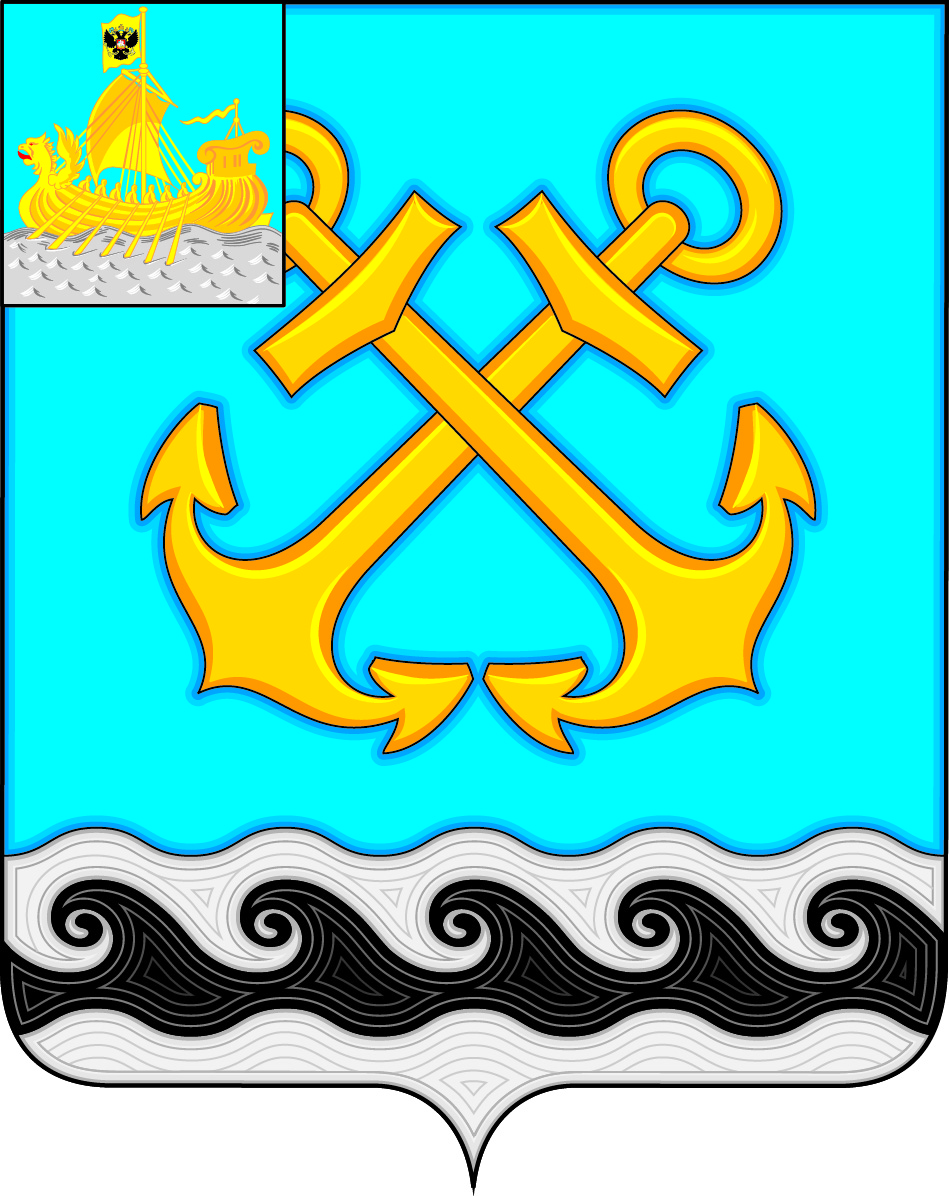 Информационный бюллетень Учредитель: Совет депутатов Чернопенского сельского поселения Костромского муниципального районаКостромской областиИнформационный бюллетеньвыходит с 30 ноября 2006 года          № 13    пятница  29 сентября 2017 года Сегодня в номере:О внесении изменений и дополнений в  Положение о муниципальной службе в МО Чернопенское сельское поселение Костромского муниципального района Костромской области, утвержденное решением Совета депутатов от 25.12.2008  № 50 (в редакции решения Совета депутатов от № 23 от 26.03.2009,  № 26 от   24.06.2010, от 29.06.2017 № 28)  (Решение Совета депутатов от 28.09.2017г. №38) …  ……………...стр.2О внесении изменений и дополнений в Решение Совета депутатов МО Чернопенское сельское поселение от 22.12.2016г. № 57( в редакции  решения от 26.01.2017г №1 от 28.02.2017г № 9 от 30.03.2017 г. № 15  от 27.04.17 №16  от 25.05.17г. №21 от 29.06.2017г № 26  от 28.07.2017 № 32  от 31.08.2017г. № 34)  (Решение Совета депутатов от 28.09.2017г. №37)………………………………………………………………………..………...стр.27О проекте решения «О внесении изменений и дополнений в Устав муниципального образования Чернопенское сельское поселение Костромского муниципального района Костромской области», и назначении публичных слушаний. (Решение Совета депутатов от 28.09.2017г. №39)……………………………………………………………..………...стр.44О проекте решения «О внесении изменений и дополнений  в Правила благоустройства территории Чернопенского сельского поселения Костромского муниципального района Костромской области, утвержденных решением Совета депутатов Чернопенского сельского поселения Костромского муниципального района Костромской области второго созыва от 26.05.2016 г. № 28 (в редакции от 24  ноября  2016 года  № 53) и назначении публичных слушаний Об утверждении кандидатуры на присуждение стипендии Главы администрации Чернопенского сельского поселения учащейся МБОУ «Чернопенская средняя общеобразовательная школа» (Решение Совета депутатов от 28.09.2017 г. №40)………………………………………………………….…………..………...стр.48Об утверждении кандидатуры на присуждение стипендии Главы администрации Чернопенского сельского поселения учащейся МБОУ «Чернопенская средняя общеобразовательная школа» (Решение Совета депутатов от 28.09.2017 г. №41)…………………………………..………...стр.73О внесении изменений в постановление администрации Чернопенского сельского поселения от 30.12.2016 № 25 (Постановление администрации от 15.09.2017 г. № 59)…………………………………………………………….стр. 74КОСТРОМСКАЯ ОБЛАСТЬКОСТРОМСКОЙ МУНИЦИПАЛЬНЫЙ РАЙОНСОВЕТ ДЕПУТАТОВЧЕРНОПЕНСКОГО СЕЛЬСКОГО ПОСЕЛЕНИЯтретьего созыва                                                     РЕШЕНИЕ28 сентября  2017 года   №    38                                                        п. Сухоногово	В соответствии с Федеральным законам от 06.10.2003 № 131-ФЗ "Об общих принципах организации местного самоуправления в Российской Федерации", Федеральным законом от 02.03.2007  № 25-ФЗ «О муниципальной службе в Российской Федерации», Законом Костромской области от 09.11.2007 № 210-4-ЗКО "О муниципальной службе в Костромской области", руководствуясь Уставом Чернопенского сельского поселения Костромского муниципального района Костромской области, в целях приведения в соответствие с федеральным законодательством и законодательством Костромской области,     Совет депутатов Чернопенского сельского поселения Костромского муниципального района  решил:	1. Внести  в   Положение о муниципальной службе в МО Чернопенское сельское поселение Костромского муниципального района Костромской области, утвержденное решением Совета депутатов от 25.12.2008  № 50 (в редакции решения Совета депутатов от № 23 от 26.03.2009,  № 26 от   24.06.2010, от 29.06.2017 №28) (далее  - Положение) следующие изменения и дополнения:	1.1.  В статье 15:1.1.1 Наименование статьи 15  изложить в новой редакции:     «Статья 15. Подготовка кадров для муниципальной службы и дополнительное профессиональное образование муниципального служащего администрации Чернопенского сельского поселения»;     1.1.2.  В части  1  слова   «повышения квалификации» заменить словами «подготовки кадров для муниципальной службы и дополнительного профессионального образования»;     1.1.3.   В части  2  слова   «Повышение квалификации» заменить словами «Подготовка кадров для муниципальной службы и дополнительное профессиональное образование»;     1.1.4. В части  3  слова   «повышением квалификации» заменить словами «подготовкой кадров для муниципальной службы и дополнительного профессионального образования »;       1.2.    Главу 4  дополнить  статьей  15.1  следующего содержания:     «Статья 15.1. Представление сведений о размещении информации в информационно-телекоммуникационной сети "Интернет"1.  Сведения  об  адресах  сайтов  и (или) страниц сайтов в информационно-телекоммуникационной сети "Интернет", на которых гражданин, претендующий на замещение должности муниципальной службы, муниципальный служащий размещали общедоступную информацию, а также данные, позволяющие их идентифицировать, представителю нанимателя представляют: 1) гражданин, претендующий на замещение должности муниципальной службы, - при поступлении на службу за три календарных года, предшествующих году поступления на муниципальную службу; 2)  муниципальный  служащий - ежегодно за календарный год, предшествующий году представления указанной информации, за исключением случаев размещения общедоступной информации в рамках исполнения должностных обязанностей муниципального служащего.2. Сведения, указанные в части 1 настоящей статьи, представляются гражданами, претендующими на замещение должности муниципальной службы, при поступлении на муниципальную службу, а муниципальными служащими - не позднее 1 апреля года, следующего за отчетным. Сведения, указанные в части 1  настоящей статьи, представляются по форме, установленной Правительством Российской Федерации. 3. По решению представителя нанимателя уполномоченные им муниципальные служащие осуществляют обработку общедоступной информации, размещенной претендентами на замещение должности муниципальной службы и муниципальными служащими в информационно-телекоммуникационной сети "Интернет", а также проверку достоверности и полноты сведений, предусмотренных частью 1  настоящей статьи.»;       2. Настоящее решение вступает в силу с момента  опубликования в информационном бюллетене «Чернопенский вестник».Глава Чернопенского сельского поселения                                                  Костромского муниципального районаКостромской области  					                                Е.Н.Зубова 		             Приложение  к решению Совета депутатовот от 25.12.2008  № 50(в редакции решения Совета депутатов от № 23 от 26.03.2009,№ 26 от  24.06.2010, от 29.06.2017 №28, от 28.09.2017 № 38)ПОЛОЖЕНИЕо муниципальной службе в МО Чернопенское сельское поселениеКостромского муниципального районаКостромской областиГлава 1. ОБЩИЕ ПОЛОЖЕНИЯСтатья 1. Предмет регулирования настоящего положенияНастоящее Положение разработано в соответствии с Конституцией Российской Федерации, Федеральными законами от 06.10.2003 N 131-ФЗ "Об общих принципах организации местного самоуправления в Российской Федерации", от 02.03.2007 N 25-ФЗ "О муниципальной службе в Российской Федерации", Законом Костромской области от 09.11.2007 N 210-4-ЗКО "О муниципальной службе в Костромской области", Уставом муниципального образования Чернопенское сельское поселение Костромского муниципального района Костромской области и регулирует отдельные положения муниципальной службы  МО Чернопенского сельского поселения Костромского муниципального района Костромской области в пределах полномочий, предоставленных органам местного самоуправления федеральным и областным законодательством.Статья 2. Муниципальная служба и муниципальный служащий в администрации Чернопенского сельского поселения1. Муниципальная служба в администрации Чернопенского сельского поселения - профессиональная деятельность граждан, которая осуществляется на постоянной основе на должностях муниципальной службы, замещаемых путем заключения трудового договора (контракта).2. Муниципальным служащим является гражданин, исполняющий в порядке, определенном настоящим Положением и иными муниципальными правовыми актами, в соответствии с федеральными законами и законами Костромской области, обязанности по должности муниципальной службы за денежное содержание, выплачиваемое за счет средств бюджета Чернопенского сельского поселения.Лица, исполняющие обязанности по техническому обеспечению деятельности органов местного самоуправления Чернопенского сельского поселения, не замещают должности муниципальной службы и не являются муниципальными служащими.Статья 3. Правовые основы муниципальной службы в  администрации Чернопенского сельского поселения1. Правовые основы муниципальной службы в Чернопенском сельском поселении составляют Конституция Российской Федерации, а также Федеральные законы от 06.10.2003 N 131-ФЗ "Об общих принципах организации местного самоуправления в Российской Федерации", от 02.03.2007 N 25-ФЗ "О муниципальной службе в Российской Федерации" и другие федеральные законы, иные нормативные правовые акты Российской Федерации, Закон Костромской области от 09.11.2007 N 210-4-ЗКО "О муниципальной службе в Костромской области" и другие законы, иные нормативные правовые акты Костромской области, Устав муниципального образования Чернопенское сельское поселение Костромского муниципального района Костромской области, настоящее Положение и принимаемые в соответствии с ними муниципальные правовые акты органов местного самоуправления Чернопенского сельского поселения.2. На муниципальных служащих распространяется действие трудового законодательства с особенностями, предусмотренными Федеральным законом "О муниципальной службе в Российской Федерации".Статья 4. Полномочия органа местного самоуправления в сфере муниципальной службы1. К полномочиям органа местного самоуправления Чернопенского сельского поселения в сфере муниципальной службы относятся:1) утверждение Реестра должностей муниципальной службы в администрации  Чернопенского сельского поселения;2) установление квалификационных требований к уровню профессионального образования, стажу муниципальной службы, или стажу работы по специальности, профессиональным знаниям и навыкам, необходимым для исполнения должностных обязанностей;3) повышение квалификации муниципальных служащих за счет средств бюджета Чернопенского сельского поселения;4) определение порядка проведения конкурса на замещение должности муниципальной службы;5) утверждение положения о проведении аттестации муниципальных служащих;6) определение размера должностного оклада муниципальных служащих, а также размера ежемесячных и иных дополнительных выплат и порядка их осуществления;7) установление видов поощрения муниципального служащего и порядка их применения;8) утверждение порядка ведения реестра муниципальных служащих;9) создание кадрового резерва для замещения вакантных должностей муниципальной службы;10) установление порядка транспортного обслуживания, обеспечиваемого в связи с исполнением должностных обязанностей, в зависимости от группы замещаемой должности муниципальной службы, а также компенсацию за использование личного транспорта в служебных целях и возмещение расходов, связанных с его использованием;11) установление порядка возмещения расходов на ритуальные услуги членам семей и иным лицам, осуществляющим похороны муниципального служащего.2. Органами местного самоуправления Чернопенского сельского поселения в соответствии с законодательством Российской Федерации и Костромской области также регулируются вопросы, связанные с поступлением на муниципальную службу, ее прохождением, заключением трудового договора (контракта), назначением на должность муниципальной службы, освобождением от замещаемой должности муниципальной службы, исчислением стажа муниципальной службы, увольнением - муниципального служащего с муниципальной службы и выходом его на пенсию.Глава 2. ДОЛЖНОСТИ МУНИЦИПАЛЬНОЙ СЛУЖБЫ  ЧЕРНОПЕНСКОГО СЕЛЬСКОГО ПОСЕЛЕНИЯСтатья 5. Должность муниципальной службы  Чернопенского сельского поселения.1. Муниципальная должность (должность муниципальной службы) в администрации Чернопенского сельского поселения - должность в органе местного самоуправления Чернопенского сельского поселения, избирательной комиссии Чернопенского сельского поселения, которая образуется в соответствии с Уставом муниципального образования Чернопенское сельское поселение Костромского района Костромской области, с Положением об органе местного самоуправления, Положением об избирательной комиссии Чернопенского сельского поселения, установленным кругом обязанностей по обеспечению исполнения полномочий органа местного самоуправления, избирательной комиссии или лица, замещающего муниципальную должность.2. В соответствии с Федеральным законом "О муниципальной службе в Российской Федерации" должности муниципальной службы подразделяются в Реестре должностей муниципальной службы в Костромской области, утвержденным Законом Костромской области на следующие группы:1) высшие должности муниципальной службы;2) главные должности муниципальной службы;3) ведущие должности муниципальной службы;4) старшие должности муниципальной службы;5) младшие должности муниципальной службы.Статья 6. Реестр должностей муниципальной службы администрации Чернопенского сельского поселения.1. Реестр должностей муниципальной службы администрации Чернопенского сельского поселения утверждается настоящим Положением в соответствии с Реестром должностей муниципальной службы в Костромской области, утвержденным Законом Костромской области.2. Реестр должностей муниципальной службы в администрации Чернопенского сельского поселения  подразделяется на:1) Должности муниципальной службы в администрации Чернопенского сельского поселения.Высшая группа должностейГлава администрацииЗаместитель главы администрацииСтаршая группа должностейГлавный специалистВедущий специалистСпециалист 1-й категорииМладшая группа должностейСпециалист 2-й категорииСпециалист3. При составлении и утверждении штатного расписания используются наименования должностей муниципальной службы, предусмотренные Реестром должностей муниципальной службы администрации Чернопенского сельского поселения. В штатном расписании допускается двойное наименование должностей муниципальной службы администрации  Чернопенского сельского поселения если:1) заместитель главы местной администрации является руководителем отраслевого (функционального) органа местной администрации;2) заместитель руководителя отраслевого (функционального) органа администрации является руководителем структурного подразделения этого органа;3) лицо, замещающее должность муниципальной службы, является главным бухгалтером или его заместителем;4) лицо, замещающее должность муниципальной службы является юристом, главным архитектором;5) наименование должности муниципальной службы прямо предусмотрено федеральным законодательством.В целях технического обеспечения деятельности органов местного самоуправления в штатное расписание могут включаться должности, не относящиеся к муниципальным должностям.Статья 7. Квалификационные требования для замещения должностей муниципальной службы  администрации  Чернопенского сельского поселения. Квалификационные требования к уровню профессионального образования, стажу муниципальной службы или стажу работы по специальности, направлению подготовки, необходимым для замещения должностей муниципальной службы, устанавливаются муниципальными правовыми актами на основе Типовых квалификационных требований для замещения должностей муниципальной службы, установленных приложением  к настоящему Положению. Квалификационные требования к знаниям и умениям, которые необходимы для исполнения должностных обязанностей, устанавливаются в зависимости от области и вида профессиональной служебной деятельности муниципального служащего его должностной инструкцией. Должностной инструкцией муниципального служащего могут также предусматриваться квалификационные требования к специальности, направлению подготовки, которые необходимы для замещения должности муниципальной службы. (в редакции решения Совета депутатов от 29.06.2017 № 28)Статья 7.1. Классные чины муниципальных служащих1. В системе муниципальной службы в Чернопенском сельском поселении устанавливаются следующие классные чины муниципальных служащих:1) секретарь муниципальной службы 3 класса;2) секретарь муниципальной службы 2 класса;3) секретарь муниципальной службы 1 класса;4) референт муниципальной службы 3 класса;5) референт муниципальной службы 2 класса;6) референт муниципальной службы 1 класса;7) советник муниципальной службы 3 класса;8) советник муниципальной службы 2 класса;9) советник муниципальной службы 1 класса;10) муниципальный советник 3 класса;11) муниципальный советник 2 класса;12) муниципальный советник 1 класса;13) действительный муниципальный советник 3 класса;14) действительный муниципальный советник 2 класса;15) действительный муниципальный советник 1 класса.2. Классные чины муниципальных служащих (далее - классные чины) присваиваются муниципальным служащим в соответствии с замещаемой должностью муниципальной службы в пределах группы должностей муниципальной службы.3. Муниципальным служащим, замещающим должности муниципальной службы младшей группы, присваивается классный чин - секретарь муниципальной службы 1, 2 или 3 класса.4. Муниципальным служащим, замещающим должности муниципальной службы старшей группы, присваивается классный чин - референт муниципальной службы 1, 2 или 3 класса.5. Муниципальным служащим, замещающим должности муниципальной службы ведущей группы, присваивается классный чин - советник муниципальной службы 1, 2 или 3 класса.6. Муниципальным служащим, замещающим должности муниципальной службы главной группы, присваивается классный чин - муниципальный советник 1, 2 или 3 класса.7. Муниципальным служащим, замещающим должности муниципальной службы высшей группы, присваивается классный чин - действительный муниципальный советник 1, 2 или 3 класса. (статья 7.1 введена решением Совета депутатов №  26  от 24.06.2010)Статья 7.2. Порядок присвоения и сохранения классных чинов.1. Классные чины присваиваются муниципальным служащим персонально, с соблюдением последовательности, в соответствии с замещаемой должностью муниципальной службы в пределах группы должностей муниципальной службы, а также с учетом профессионального уровня, продолжительности муниципальной службы в предыдущем классном чине и в замещаемой должности муниципальной службы.2. Классный чин может быть первым или очередным. Первый классный чин присваивается муниципальному служащему, не имеющему классного чина.3. Первыми классными чинами (в зависимости от группы должностей муниципальной службы, к которой относится должность муниципальной службы, замещаемая муниципальным служащим) являются:1) для младшей группы должностей муниципальной службы - секретарь муниципальной службы 3 класса;2) для старшей группы должностей муниципальной службы - референт муниципальной службы 3 класса;3) для ведущей группы должностей муниципальной службы - советник муниципальной службы 3 класса;4) для главной группы должностей муниципальной службы - муниципальный советник 3 класса;5) для высшей группы должностей муниципальной службы - действительный муниципальный советник 3 класса.4. Первый классный чин присваивается муниципальному служащему после успешного завершения испытания, а если испытание не устанавливалось, то не ранее чем через три месяца после назначения на должность муниципальной службы.5. Очередной классный чин присваивается муниципальному служащему по истечении срока, установленного для прохождения муниципальной службы в предыдущем классном чине, и при условии, что он замещает должность муниципальной службы, для которой предусмотрен классный чин, равный или более высокий, чем классный чин, присваиваемый муниципальному служащему.6. Для прохождения муниципальной службы устанавливаются следующие сроки:1) в классных чинах секретаря муниципальной службы 3 и 2 класса, референта муниципальной службы 3 и 2 класса - не менее одного года;2) в классных чинах советника муниципальной службы 3 и 2 класса, муниципального советника 3 и 2 класса - не менее двух лет;3) в классных чинах действительного муниципального советника 3 и 2 класса - не менее одного года.Для прохождения муниципальной службы в классных чинах секретаря муниципальной службы 1 класса, референта муниципальной службы 1 класса, советника муниципальной службы 1 класса, муниципального советника 1 класса сроки не устанавливаются.Срок прохождения муниципальной службы в классном чине исчисляется со дня его присвоения.7. Первые и очередные классные чины муниципальным служащим, замещающим должности муниципальной службы на определенный срок полномочий, за исключением муниципальных служащих, замещающих должности, относящиеся к высшей группе должностей муниципальной службы, присваиваются по результатам квалификационного экзамена (в редакции решения Совета депутатов от 29.06.2017 № 28)Квалификационный экзамен проводится при решении вопроса о присвоении классного чина муниципальной службы по инициативе муниципального служащего не позднее чем через три месяца после дня подачи им письменного заявления о присвоении классного чина по замещаемой должности муниципальной службы. (в редакции решения Совета депутатов от 29.06.2017 № 28)Квалификационный экзамен муниципального служащего проводится в установленных формах оценки его знаний, навыков и умений (профессионального уровня) конкурсной или аттестационной комиссией, формируемой представителем нанимателя (работодателя).Муниципальный служащий вправе обжаловать результаты квалификационного экзамена в порядке, установленном законодательством.Положение о порядке сдачи квалификационного экзамена муниципального служащего и формах оценки знаний, навыков и умений (профессионального уровня) утверждается представительным органом муниципального образования.8. При назначении муниципального служащего на более высокую должность муниципальной службы ему может быть присвоен очередной классный чин, если истек срок, установленный частью 6 настоящей статьи для прохождения муниципальной службы в предыдущем классном чине, и при условии, что для этой должности муниципальной службы предусмотрен классный чин, равный или более высокий, чем классный чин, присваиваемый муниципальному служащему.При назначении муниципального служащего на должность муниципальной службы, которая относится к более высокой группе должностей муниципальной службы, чем замещаемая им ранее, указанному служащему может быть присвоен классный чин, являющийся в соответствии с частью 3 настоящей статьи первым для этой группы должностей муниципальной службы, если этот классный чин выше классного чина, который имеет муниципальный служащий. В указанном случае классный чин присваивается без соблюдения последовательности и без учета продолжительности муниципальной службы в предыдущем классном чине.9. Присвоение классных чинов муниципальным служащим производится правовым актом представителя нанимателя (работодателя), за исключением лиц, указанных в абзаце втором части 9 настоящей статьи.Присвоение классных чинов главе местной администрации, назначаемому по контракту, руководителям иных органов местного самоуправления, являющимся муниципальными служащими, осуществляется правовыми актами главы муниципального образования.10. Соответствующая запись о присвоении муниципальному служащему классного чина вносится в его личное дело и трудовую книжку. (в редакции решения Совета депутатов от 29.06.2017 № 28). Со дня присвоения муниципальному служащему классного чина ему устанавливается ежемесячная надбавка к должностному окладу за классный чин в размере, определяемом в соответствии с положениями статьи 13 настоящего положения.11. Классный чин не присваивается муниципальным служащим, имеющим дисциплинарные взыскания, а также муниципальным служащим, в отношении которых возбуждено уголовное дело.12. В качестве меры поощрения за особые отличия в муниципальной службе классный чин муниципальному служащему может быть присвоен:1) до истечения срока, установленного частью 6 настоящей статьи для прохождения муниципальной службы в соответствующем классном чине, но не ранее чем через шесть месяцев пребывания в замещаемой должности муниципальной службы, - не выше классного чина, соответствующего этой должности муниципальной службы;2) по истечении срока, установленного частью 6 настоящей статьи для прохождения муниципальной службы в соответствующем классном чине, - на одну ступень выше классного чина, соответствующего замещаемой должности муниципальной службы в пределах группы должностей муниципальной службы, к которой относится замещаемая должность.13. Присвоенный классный чин сохраняется за муниципальным служащим при переводе муниципального служащего на иные должности муниципальной службы и увольнении с муниципальной службы (в том числе в связи с выходом на пенсию).14. Гражданин Российской Федерации может быть лишен классного чина муниципальной службы судом при осуждении за совершение тяжкого или особо тяжкого преступления.( статья 7.2 введена решением Совета депутатов №    от 24.06.2010 г.)Статья 8. Соотношение должностей муниципальной службыСоотношение должностей муниципальной службы и должностей государственной (в редакции решения Совета депутатов от 29.06.2017 № 28) гражданской службы в Костромской области с учетом квалификационных требований к соответствующим должностям муниципальной службы и должностям государственной гражданской службы Костромской области устанавливается соответствующим законом Костромской области.Глава 3. ПРАВОВОЙ СТАТУС МУНИЦИПАЛЬНОГО СЛУЖАЩЕГОАДМИНИСТРАЦИИ ЧЕРНОПЕНСКОГО СЕЛЬСКОГО ПОСЕЛЕНИЯСтатья 9. Основные права, обязанности, гарантии, ограничения и запреты служащего  администрации  Чернопенского сельского поселения1. На муниципального служащего администрации Чернопенского сельского поселения в полной мере распространяются основные права, обязанности, а также гарантии, ограничения и запреты, установленные Федеральным законом "О муниципальной службе в Российской Федерации", а также гарантии, установленные законами Костромской области и Уставом муниципального образования Чернопенское сельское поселение Костромского района Костромской области.Глава 4. ПОРЯДОК ПРОХОЖДЕНИЯ МУНИЦИПАЛЬНОЙ СЛУЖБЫВ АДМИНИСТРАЦИИ ЧЕРНОПЕНСКОГО СЕЛЬСКОГО ПОСЕЛЕНИЯСтатья 10. Порядок замещения должностей муниципальной службы Чернопенского сельского поселения1. На муниципальную службу администрации Чернопенского сельского поселения вправе поступать граждане Российской Федерации, граждане иностранных государств - участников международных договоров Российской Федерации, в соответствии с которыми иностранные граждане имеют право находиться на муниципальной службе (далее - граждане), достигшие возраста 18 лет, владеющие государственным языком Российской Федерации и соответствующие квалификационным требованиям, установленным для замещения должностей муниципальной службы Федеральным законом "О муниципальной службе в Российской Федерации", Законом Костромской области "О муниципальной службе в Костромской области", настоящим Положением, при отсутствии обстоятельств, определенных Федеральным законом "О муниципальной службе в Российской Федерации" в качестве ограничений, связанных с муниципальной службой.2. При поступлении на муниципальную службу гражданин предоставляет документы, определенные Федеральным законом "О муниципальной службе в Российской Федерации", а также иные документы, предусмотренные федеральными законами, указами Президента Российской Федерации и постановлениями Правительства Российской Федерации.Предоставленные гражданином при поступлении на муниципальную службу сведения могут подвергаться проверке в установленном федеральными законами порядке. В случае установления в процессе проверки обстоятельств, препятствующих поступлению гражданина на муниципальную службу, указанный гражданин информируется в письменной форме о причинах отказа в поступлении на муниципальную службу.3. Поступление гражданина на муниципальную службу в администрацию Чернопенского сельского поселения осуществляется в результате назначения на должность муниципальной службы на условиях трудового договора в соответствии с трудовым законодательством с учетом особенностей, предусмотренных Федеральным законом "О муниципальной службе в Российской Федерации", и оформляется правовым актом представителя нанимателя (работодателя).Сторонами трудового договора при поступлении на муниципальную службу являются представитель нанимателя (работодатель) и муниципальный служащий.4. Замещение должности главы администрации Чернопенского сельского поселения по контракту, заключение и расторжение контракта с лицом, назначенным на указанную должность по контракту, определяются Федеральным законом от 06.10.2003 N 131-ФЗ "Об общих принципах организации местного самоуправления в Российской Федерации", Уставом муниципального образования Костромской муниципальный район Костромской области, Положением о порядке и условиях проведения конкурса на замещение должности Главы администрации Чернопенского сельского поселения  Костромского  района Костромской области.Статья 11. Конкурс на замещение должности муниципальной службы администрации Чернопенского сельского поселения.1. При замещении должности муниципальной службы в администрации Чернопенского сельского поселения заключению трудового договора может предшествовать конкурс, в ходе которого осуществляется оценка профессионального уровня претендентов на замещение должности муниципальной службы, их соответствия установленным квалификационным требованиям к должности муниципальной службы.2. Порядок проведения конкурса на замещение должности муниципальной службы устанавливается Положением о конкурсе на замещение вакантной должности муниципальной службы администрации Чернопенского сельского поселения Костромского  района Костромской области.Статья 12. Аттестация муниципального служащего1. Аттестация муниципального служащего проводится в целях определения его соответствия замещаемой должности муниципальной службы.2. Порядок проведения аттестации муниципального служащего устанавливается Положением о проведении аттестации в органе местного самоуправления Чернопенского сельского поселения Костромского  района Костромской области.     Статья 13. Оплата труда муниципального служащего администрации Чернопенского сельского поселения.1. Оплата труда муниципального служащего производится в виде денежного содержания, которое состоит из должностного оклада муниципального служащего в соответствии с замещаемой им должностью муниципальной службы (далее - должностной оклад), а также из ежемесячных и иных дополнительных выплат (далее - дополнительные выплаты).2. К дополнительным выплатам относятся:1) ежемесячная надбавка к должностному окладу за выслугу лет на муниципальной службе;2) ежемесячная надбавка к должностному окладу за особые условия муниципальной службы;3) ежемесячная процентная надбавка к должностному окладу муниципальных служащих, допущенных к государственной тайне на постоянной основе, и сотрудников структурных подразделений по защите государственной тайны;4) ежемесячная надбавка к должностному окладу за классный чин;        5) ежемесячное денежное поощрение;6) премии за выполнение особо важных и сложных заданий;7) единовременная выплата при предоставлении ежегодного оплачиваемого отпуска и материальная помощь, выплачиваемые за счет средств фонда оплаты труда муниципальных служащих.3. Органы местного самоуправления самостоятельно определяют размер и условия оплаты труда муниципальных служащих. Размер должностного оклада, а также размер дополнительных выплат и порядок их осуществления устанавливаются муниципальными правовыми актами, издаваемыми представительным органом муниципального образования в соответствии с законодательством Российской Федерации и Костромской области. ( статья 13 в редакции решения Совета депутатов  № 26  от 24.06.2010 года)Статья 14. Поощрения муниципального служащего администрации Чернопенского сельского поселения1. За образцовое исполнение муниципальным служащим должностных обязанностей, продолжительную и безупречную службу, выполнение заданий особой важности и сложности, другие достижения по службе могут применяться следующие поощрения:1) объявление благодарности;2) выдача премии;3) вручение благодарственного письма;4) награждение почетной грамотой;5) награждение ценным подарком;6) иные поощрения, предусмотренные законодательством Российской Федерации и Костромской области.2. Порядок применения поощрений устанавливается муниципальным правовым актом органа местного самоуправления Чернопенского сельского поселения.Статья 15. Подготовка кадров для муниципальной службы и дополнительное профессиональное образование муниципального служащего администрации Чернопенского сельского поселения (в редакции решения Совета депутатов от 28.09.2017 №  38) 1. Целью   подготовки кадров для муниципальной службы и дополнительного профессионального образования  муниципального служащего является обновление теоретических и практических знаний муниципального служащего в соответствии с постоянно повышающимися требованиями образовательных стандартов и поддержание уровня их квалификации, достаточного для эффективного исполнения должностных обязанностей. Повышение квалификации муниципального служащего может проводиться в виде профессиональной переподготовки, повышения квалификации и стажировки с сохранением на этот период замещаемой должности муниципальной службы и денежного содержания. (в редакции решения Совета депутатов от 28.09.2017 № 38)2. Подготовка кадров для муниципальной службы и дополнительное профессиональное образование муниципального служащего проводится в течение всей трудовой деятельности муниципального служащего по мере необходимости. (в редакции решения Совета депутатов от 28.09.2017 № 38 )3. Расходы, связанные с   подготовкой кадров для муниципальной службы и дополнительного профессионального образования муниципального служащего администрации  Чернопенского сельского поселения, осуществляются за счет средств бюджета Чернопенского сельского поселения, предусмотренных на эти цели. (в редакции решения Совета депутатов от 28.09.2017 № 38 )     Статья 15.1. Представление сведений о размещении информации в информационно-телекоммуникационной сети "Интернет"1. Сведения об адресах сайтов и (или) страниц сайтов в информационно-телекоммуникационной сети "Интернет", на которых гражданин, претендующий на замещение должности муниципальной службы, муниципальный служащий размещали общедоступную информацию, а также данные, позволяющие их идентифицировать, представителю нанимателя представляют:1) гражданин, претендующий на замещение должности муниципальной службы, - при поступлении на службу за три календарных года, предшествующих году поступления на муниципальную службу;2) муниципальный служащий - ежегодно за календарный год, предшествующий году представления указанной информации, за исключением случаев размещения общедоступной информации в рамках исполнения должностных обязанностей муниципального служащего.2. Сведения, указанные в части 1 настоящей статьи, представляются гражданами, претендующими на замещение должности муниципальной службы, при поступлении на муниципальную службу, а муниципальными служащими - не позднее 1 апреля года, следующего за отчетным. Сведения, указанные в части 1  настоящей статьи, представляются по форме, установленной Правительством Российской Федерации. 3. По решению представителя нанимателя уполномоченные им муниципальные служащие осуществляют обработку общедоступной информации, размещенной претендентами на замещение должности муниципальной службы и муниципальными служащими в информационно-телекоммуникационной сети "Интернет", а также проверку достоверности и полноты сведений, предусмотренных частью 1  настоящей статьи.(в редакции решения Совета депутатов от 28.09.2017 №  38)Статья 16. Отпуск муниципального служащего1. Муниципальному служащему предоставляется ежегодный отпуск с сохранением замещаемой должности муниципальной службы и денежного содержания, размер которого определяется в порядке, установленном трудовым законодательством для исчисления средней заработной платы.2. Ежегодный оплачиваемый отпуск муниципального служащего состоит из основного оплачиваемого отпуска и дополнительных оплачиваемых отпусков в соответствии с федеральным и областным законодательством.3. Ежегодный основной оплачиваемый отпуск предоставляется муниципальному служащему продолжительностью 30 календарных дней. (в редакции решения Совета депутатов от 29.06.2017 № 28)(в ред. решения Совета депутатов Чернопенского сельского поселения  от 25.12.2008 N 50)4. Продолжительность ежегодного дополнительного оплачиваемого отпуска за выслугу лет исчисляется из расчета один календарный день за каждый год муниципальной службы и не может превышать 10 календарных дней. (в редакции решения Совета депутатов от 29.06.2017 № 28)5. Ежегодный дополнительный оплачиваемый отпуск за выслугу лет суммируется с ежегодным основным оплачиваемым отпуском при исчислении общей продолжительности ежегодного оплачиваемого отпуска.6. Муниципальному служащему, для которого установлен ненормированный служебный день, предоставляется ежегодный дополнительный оплачиваемый отпуск за ненормированный служебный день продолжительностью три календарных дня.  (в редакции решения Совета депутатов от 29.06.2017 №28 )Статья 17. Стаж муниципальной службы1. В стаж (общую продолжительность) муниципальной службы включаются периоды работы на:1) должностях муниципальной службы (муниципальных должностях муниципальной службы);2) муниципальных должностях;3) государственных должностях Российской Федерации и государственных должностях субъектов Российской Федерации;4) должностях государственной гражданской службы, воинских должностях и должностях правоохранительной службы (государственных должностях государственной службы);5) иных должностях, периоды работы на которых включаются в стаж государственной гражданской службы Костромской области.2. По решению комиссии, создаваемой в органе местного самоуправления Чернопенского сельского поселения , на основании письменного заявления муниципального служащего в стаж муниципальной службы в порядке исключения могут быть засчитаны периоды работы (службы), в совокупности не превышающие 5 лет, на должностях, не указанных в части 1 настоящей статьи, в случае если опыт и знания, приобретенные в период замещения данных должностей, необходимы для выполнения обязанностей по замещаемой должности муниципальной службы.3. Периоды работы (службы) включаются (засчитываются) в стаж муниципальной службы на основании сведений о трудовой деятельности, трудовом стаже либо стаже муниципальной (государственной) службы, содержащихся в трудовой книжке и в иных выданных в установленном порядке документах. Указанные периоды работы (службы) исчисляются в календарном порядке (годах, месяцах, днях) и при подсчете стажа муниципальной службы суммируются, независимо от сроков перерыва в трудовой деятельности.4. Стаж муниципальной службы муниципального служащего приравнивается к стажу государственной гражданской службы государственного гражданского служащего.Статья 18. Пенсионное обеспечение муниципального служащего1. Муниципальному служащему гарантируется пенсионное обеспечение за выслугу лет в соответствии с федеральными законами, законами Костромской области и муниципальными правовыми актами.2. Определение размера государственной пенсии муниципального служащего осуществляется в соответствии с соотношением должностей муниципальной службы и должностей государственной гражданской службы Костромской области.Максимальный размер государственной пенсии муниципального служащего не может превышать максимальный размер государственной пенсии государственного гражданского служащего Костромской области по соответствующей должности государственной гражданской службы.Статья 19. Дополнительные гарантии, предоставляемые муниципальному служащему1. Муниципальным служащим при определенных условиях, предусмотренных муниципальными правовыми актами, может предоставляться право на:1) дополнительное профессиональное образование с сохранением на этот период замещаемой должности муниципальной службы и денежного содержания; (в редакции решения Совета депутатов от 29.06.2017 № 28)2) транспортное обслуживание, обеспечиваемое в связи с исполнением должностных обязанностей, в зависимости от группы замещаемой должности муниципальной службы, а также компенсацию за использование личного транспорта в служебных целях и возмещение расходов, связанных с его использованием, в случаях и порядке, установленных муниципальными правовыми актами;3) возмещение расходов на ритуальные услуги членам семей и иным лицам, осуществляющим похороны муниципального служащего. Порядок и размеры оплачиваемых расходов на погребение устанавливаются муниципальными правовыми актами;2. Финансовое обеспечение указанных гарантий осуществляется за счет бюджета Чернопенского сельского поселения.Статья 19.1. Дисциплинарная ответственность муниципального служащего1. За совершение дисциплинарного проступка - неисполнение или ненадлежащее исполнение муниципальным служащим по его вине возложенных на него служебных обязанностей - представитель нанимателя (работодатель) имеет право применить следующие дисциплинарные взыскания: 1) замечание; 2) выговор 3) увольнение с муниципальной службы по соответствующим основаниям. 2. Муниципальный служащий, допустивший дисциплинарный проступок, может быть временно (но не более чем на один месяц), до решения вопроса о его дисциплинарной ответственности, отстранен от исполнения должностных обязанностей с сохранением денежного содержания. Отстранение муниципального служащего от исполнения должностных обязанностей в этом случае производится муниципальным правовым актом. 3. Порядок применения и снятия дисциплинарных взысканий определяется трудовым законодательством. (в редакции решения Совета депутатов от 29.06.2017 № 28)Статья 19.2. Взыскания за несоблюдение ограничений и запретов, требований о предотвращении или об урегулировании конфликта интересов и неисполнение обязанностей, установленных в целях противодействия коррупции1. За несоблюдение муниципальным служащим ограничений и запретов, требований о предотвращении или об урегулировании конфликта интересов и неисполнение обязанностей, установленных в целях противодействия коррупции   Федеральным законом, Федеральным законом  от 25 декабря 2008 года № 273-ФЗ "О противодействии коррупции" и другими федеральными законами, налагаются взыскания, предусмотренные статьей 27   Федерального закона  "О муниципальной службе в Российской Федерации"2. Муниципальный служащий подлежит увольнению с муниципальной службы в связи с утратой доверия в случаях совершения правонарушений, установленных статьями 14.1 и 15     Федерального закона "О муниципальной службе в Российской Федерации". 3. Взыскания, предусмотренные статьями 14.1, 15 и 27  Федерального закона "О муниципальной службе в Российской Федерации", применяются представителем нанимателя (работодателем) в порядке, установленном нормативными правовыми актами субъекта Российской Федерации и (или) муниципальными нормативными правовыми актами, на основании 1) доклада о результатах проверки, проведенной подразделением кадровой службы соответствующего муниципального органа по профилактике коррупционных и иных правонарушений 2) рекомендации комиссии по соблюдению требований к служебному поведению муниципальных служащих и урегулированию конфликта интересов в случае, если доклад о результатах проверки направлялся в комиссию 3) объяснений муниципального служащего 4) иных материалов. 4. При применении взысканий, предусмотренных статьями 14.1, 15 и 27   Федерального закона "О муниципальной службе в Российской Федерации", учитываются характер совершенного муниципальным служащим коррупционного правонарушения, его тяжесть, обстоятельства, при которых оно совершено, соблюдение муниципальным служащим других ограничений и запретов, требований о предотвращении или об урегулировании конфликта интересов и исполнение им обязанностей, установленных в целях противодействия коррупции, а также предшествующие результаты исполнения муниципальным служащим своих должностных обязанностей.5. В акте о применении к муниципальному служащему взыскания в случае совершения им коррупционного правонарушения в качестве основания применения взыскания указывается часть 1 или 2  статьи 27.1 Федерального закона "О муниципальной службе в Российской Федерации".6. Взыскания, предусмотренные статьями 14.1, 15 и 27  Федерального закона "О муниципальной службе в Российской Федерации", применяются в порядке и сроки, которые установлены   Федеральным законом "О муниципальной службе в Российской Федерации", нормативными правовыми актами субъектов Российской Федерации и (или) муниципальными нормативными правовыми актами. (в редакции решения Совета депутатов от 29.06.2017 № 28)Глава 5. КАДРОВАЯ РАБОТА В ЧЕРНОПЕНСКОМ СЕЛЬСКОМ ПОСЕЛЕНИИСтатья 20. Личное дело муниципального служащего1. Прохождение муниципальной службы отражается в личном деле муниципального служащего. Личное дело муниципального служащего ведется кадровой службой органа местного самоуправления Чернопенского сельского поселения. Ведение нескольких личных дел одного муниципального служащего не допускается.2. Ведение личного дела муниципального служащего осуществляется в порядке, установленном для ведения личного дела государственного гражданского служащего.Статья 21. Порядок ведения Реестра муниципальных служащих администрации Чернопенского сельского поселения1. Основными задачами ведения Реестра муниципальных служащих администрации  Чернопенского сельского поселения(далее по тексту - Реестр) являются:- систематизация муниципальных должностей муниципальной службы;- повышение эффективности функционирования органов местного самоуправления;2. Реестр содержит данные о профессиональных качествах, уровне квалификации, правовом положении и анкетно-биографические сведения о муниципальных служащих и является официальным документом, удостоверяющим наличие должностей муниципальной службы в органах местного самоуправления Чернопенского сельского поселения и прохождение муниципальной службы лицами, замещающими должности муниципальной службы.3. Ведение Реестра в органах местного самоуправления Чернопенского сельского поселения осуществляют кадровые службы.Ведение Реестра осуществляется на основе личных дел муниципальных служащих:- на бумажных носителях;- на электронных носителях в машиночитаемом виде с обеспечением защиты от несанкционированного доступа и копирования.Ведение Реестра включает в себя:- ввод новых данных в Реестр и корректировку имеющихся;- архивирование данных, удаляемых из Реестра;- формирование выписок из Реестра в соответствии с запросами лиц и организаций, имеющих доступ к запрашиваемой информации.Сверка сведений производится не реже 1 раза в полугодие.Сведения, содержащиеся в Реестре, являются служебной информацией и не подлежат разглашению и использованию в целях, не связанных с муниципальной службой.В Реестр включаются сведения о каждом муниципальном служащем, замещающем должность муниципальной службы в администрации Чернопенского сельского поселения.Реестр состоит из следующих разделов:I. Высшие муниципальные должности муниципальной службы;II. Старшие муниципальные должности муниципальной службы;III. Младшие муниципальные должности муниципальной службы.В каждый раздел Реестра вносятся следующие сведения о муниципальных служащих:1) орган местного самоуправления (структурное подразделение);2) фамилия, имя, отчество;3) замещаемая должность;4) номер личного дела;5) дата (число, месяц, год) и место рождения;6) образование;7) полное наименование учебного(ых) заведения(ий), дата окончания;8) специальность по образованию;9) квалификация по диплому;10) повышение квалификации (наименование учебного заведения, курсов, на которых повышал квалификацию, дата окончания, специализация);11) переподготовка (наименование учебного заведения, курсов, на которых проходил переподготовку, дата окончания, специализация);12) общий стаж трудовой деятельности;13) стаж муниципальной службы;14) номер распоряжения (приказа), дата назначения на должность;15) трудовой договор сроком на __ лет (бессрочный), дата заключения;16) испытательный срок (даты начала и окончания);17) дата аттестации;18) рекомендации аттестационной комиссии;19) состоит ли в резерве (на какую должность, дата зачисления);20) прохождение конкурса на замещение вакантной должности (результат, дата);21) награды (перечислить какие, указать даты);22) взыскания по службе;33) паспортные данные;24) домашний адрес, телефон;25) причина освобождения от должности;26) дополнительные сведения;4. Муниципальный служащий, уволенный с муниципальный службы, исключается из Реестра в день увольнения.5. В случае смерти (гибели) муниципального служащего либо признания муниципального служащего безвестно отсутствующим или объявления его умершим решением суда, вступившим в законную силу, муниципальный служащий исключается из Реестра в день, следующий за днем смерти (гибели) или днем вступления в законную силу решения суда.Статья 22. Кадровый резерв муниципальной  служб  администрации Чернопенского сельского поселения1. Целью формирования кадрового резерва муниципальной службы и его подготовки является обеспечение преемственности и непрерывности в деятельности органов местного самоуправления Чернопенского сельского поселения, проверка профессиональных качеств кандидатов. Резерв подбирается и готовится на должности муниципальной службы, определенные руководителями соответствующих органов местного самоуправления Чернопенского сельского поселения.2. Кадровый резерв формируется по итогам аттестации муниципального служащего с учетом рекомендации аттестационной комиссии или по итогам конкурса о формировании кадрового резерва для замещения вакантных должностей муниципальной службы.3. Основные принципы формирования кадрового резерва и работы с ним:- добровольность участия в конкурсе для включения в кадровый резерв для замещения вакантной должности муниципальной службы;- объективность оценки профессиональных качеств муниципальных служащих (граждан), результатов их служебной деятельности;- создание условий для профессионального роста муниципальных служащих на муниципальной службе;- соблюдение равенства прав муниципальных служащих и иных граждан при включении в кадровый резерв и их профессиональной реализации;- гласность в формировании и работе с кадровым резервом.В кадровый резерв могут включаться граждане Российской Федерации, граждане иностранных государств - участников международных договоров Российской Федерации, в соответствии с которыми иностранные граждане имеют право находиться на муниципальной службе (далее - граждане), лица, замещающие должности, не отнесенные к должностям муниципальной службы и осуществляющие техническое обеспечение деятельности органов местного самоуправления (далее по тексту - граждане), а также лица, замещающие должности муниципальной службы, изъявившие желание участвовать в конкурсе и успешно прошедшие конкурс на включение в кадровый резерв для замещения должностей муниципальной службы, соответствующие квалификационным требованиям, предъявляемым к должности муниципальной службы, с соблюдением ограничений, установленных действующим законодательством о муниципальной службе.Конкурс для формирования кадрового резерва объявляется по решению руководителя органа местного самоуправления.Проведение конкурса для включения муниципального служащего (гражданина) в кадровый резерв осуществляется конкурсной комиссией, образованной руководителем органа местного самоуправления.В ходе конкурса изучению подлежат следующие вопросы:- уровень и характер профессиональных знаний и навыков, которыми обладает муниципальный служащий (гражданин) по должности муниципальной службы, для замещения которой включается в кадровый резерв;- качество исполнения служебных обязанностей в соответствии с задачами и функциями органа местного самоуправления и его структурного подразделения, функциональными особенностями должности муниципальной службы;- степень развития инициативы, умение самостоятельно принимать управленческие и иные решения;- участие в работе по подготовке проектов нормативных правовых актов и (или) проектов управленческих и иных решений и качество их подготовки;- объем и качество служебного взаимодействия муниципального служащего в связи с исполнением им должностных обязанностей с муниципальными служащими того же органа местного самоуправления, муниципальными служащими иных органов местного самоуправления, гражданами, а также с организациями.Муниципальный служащий (гражданин), изъявивший желание участвовать в конкурсе на включение в кадровый резерв для замещения должности муниципальной службы, не позднее чем за неделю до завершения срока регистрации кандидатов представляет в конкурсную комиссию:- личное заявление;- копию паспорта (паспорт представляется лично по прибытии на конкурс);- копию трудовой книжки (за исключением случаев, когда трудовая деятельность осуществляется впервые) или иные документы, подтверждающие трудовую деятельность претендента;- копии заверенных документов об образовании, а также о присуждении ученой степени, ученого звания, о повышении квалификации, если таковые имеются;- документ медицинского учреждения об отсутствии у кандидата заболеваний, препятствующих назначению на должность муниципальной службы;- отзыв (характеристику - от гражданина, не состоящего на муниципальной службе) непосредственного руководителя с рекомендацией о включении муниципального служащего в кадровый резерв;- копию распоряжения руководителя органа местного самоуправления о том, что муниципальный служащий подлежит включению в установленном порядке в кадровый резерв для замещения вакантной должности муниципальной службы в порядке должностного роста, если такое распоряжение было издано по результатам аттестации муниципального служащего;- фотографию (для граждан, не состоящих на муниципальной службе);- другие документы и материалы, которые, по мнению муниципального служащего (гражданина), подтверждают его профессиональные заслуги (справки, публикации, дипломы, рекомендации, книги, брошюры, рефераты и т.п.).Муниципальному служащему (гражданину), изъявившему желание участвовать в конкурсе на включение в кадровый резерв для замещения должности муниципальной службы, может быть отказано в допуске к участию в конкурсе в связи с несоответствием квалификационным требованиям к должности муниципальной службы, а также в связи с нарушением ограничений, установленных федеральным законодательством о муниципальной службе.Муниципальный служащий (гражданин), не допущенный к участию в конкурсе для включения в кадровый резерв, вправе обжаловать это решение в соответствии с федеральным законодательством.Расходы по участию в конкурсе для включения муниципального служащего (гражданина) в кадровый резерв (проезд к месту проведения конкурса и обратно, наем жилого помещения, проживание, пользование услугами средств связи всех видов и другие) осуществляются кандидатами за счет собственных средств.4. Кадровый резерв формируется в органе местного самоуправления Чернопенского сельского поселения. На основании кадрового резерва органа местного самоуправления Чернопенского сельского поселения может формироваться сводный кадровый резерв администрации Чернопенского сельского поселения для замещения вакантных должностей муниципальной службы, утверждаемый главой администрации Чернопенского сельского поселения.Включение муниципального служащего (гражданина) в кадровый резерв органа местного самоуправления оформляется распоряжением руководителя органа местного самоуправления на основании решения конкурсной комиссии.По результатам проведения конкурса для включения муниципального служащего (гражданина) в кадровый резерв района оформляются списки кадрового резерва для замещения вакантных должностей муниципальной службы.Соответствующие записи о включении муниципального служащего в кадровый резерв вносятся в личное дело, личную карточку муниципального служащего (гражданина) и иные документы, подтверждающие его служебную деятельность.Включение муниципального служащего в кадровый резерв на конкурсной основе может являться основанием для направления муниципального служащего на профессиональную переподготовку, повышение квалификации или стажировку.Прием (перевод) на должность муниципальной службы лиц, включенных в кадровый резерв для замещения конкретной должности муниципальной службы, осуществляется, в случае наличия вакансии по данной должности муниципальной службы, руководителем органа местного самоуправления, либо руководителем соответствующего структурного подразделения, имеющим права представителя нанимателя.В случаях, когда для замещения конкретной муниципальной должности не был сформирован кадровый резерв, когда муниципальный служащий (гражданин), включенный в состав кадрового резерва, отказывается занять конкретную муниципальную должность, когда обнаружены обстоятельства, препятствующие поступлению муниципального служащего (гражданина) на конкретную муниципальную должность, замещение муниципальной должности муниципальной службы производится в соответствии с законодательством Российской Федерации и Костромской области, муниципальными правовыми актами органа местного самоуправления Чернопенского сельского поселения.Муниципальный служащий (гражданин) исключается из списков кадрового резерва в случае:- назначения на соответствующую должность муниципальной службы в порядке должностного роста;- достижения им предельного возраста пребывания на муниципальной службе;- его письменного заявления;- сокращения муниципальной должности муниципальной службы;- наступления и (или) обнаружения обстоятельств, препятствующих поступлению гражданина на муниципальную службу или прохождения им муниципальной службы.Решение об исключении из кадрового резерва оформляется распоряжением руководителя органа местного самоуправления.Приложение к Положению о муниципальной службе в МО Чернопенское сельское поселениеКостромского муниципального районаКостромской областиТиповыми квалификационными требованиями к уровню профессионального образования, стажу муниципальной службы или стажу работы по специальности, направлению подготовки, необходимыми для замещения должностей муниципальной службы, являются:

1) для замещения высших должностей муниципальной службы - высшее образование не ниже уровня специалитета, магистратуры, не менее шести лет стажа муниципальной службы или не менее семи лет стажа работы по специальности, направлению подготовки;

2) для замещения главных должностей муниципальной службы - высшее образование не ниже уровня специалитета, магистратуры, не менее четырех лет стажа муниципальной службы или не менее пяти лет стажа работы по специальности, направлению подготовки;

3) для замещения ведущих должностей муниципальной службы - высшее образование, не менее двух лет стажа муниципальной службы или не менее четырех лет стажа работы по специальности, направлению подготовки;

для замещения ведущих должностей муниципальной службы лицами, имеющими дипломы специалиста или магистра с отличием, в течение трех лет со дня выдачи диплома - высшее образование, не менее одного года стажа муниципальной службы или стажа работы по специальности, направлению подготовки;

для замещения ведущих должностей муниципальной службы лицами, заключившими договоры о целевом обучении, имеющими дипломы бакалавра, специалиста или магистра, - высшее образование, требования к стажу муниципальной службы или стажу работы по специальности, направлению подготовки не предъявляются;

4) для замещения старших и младших должностей муниципальной службы - профессиональное образование, требования к стажу муниципальной службы или стажу работы по специальности, направлению подготовки не предъявляются. КОСТРОМСКАЯ ОБЛАСТЬКОСТРОМСКОЙ МУНИЦИПАЛЬНЫЙ РАЙОНСОВЕТ ДЕПУТАТОВЧЕРНОПЕНСКОГО СЕЛЬСКОГО ПОСЕЛЕНИЯвторого созываРЕШЕНИЕ28 сентября 2017   года  №  37    			                          п. СухоноговоЗаслушав информацию  об изменении доходной и расходной части бюджета  Чернопенского сельского поселения на 2017 год , Совет депутатов решил:  1. Внести следующие изменения и дополнения в решение Совета депутатов  № 57 от 22 декабря 2016  года  «О бюджете Чернопенского сельского поселения Костромского муниципального района на 2017 год» (в редакции  решения от 26.01.2017г №1 ,от 28.02.2017г № 9, от 30.03.2017 г. № 15 , от 27.04.17 №16 ,25.05.17г. №21 , от 29.06.2017 г. №26  от 28.07.2017года. № 32 от 31.08.2017 г №34 ):1.1.  Увеличить      доходную часть    бюджета  на    240600    рублей,  в том числе  , за счет  увеличения  безвозмездных поступлений на  240 600 рублей . 1.2.   Увеличить      расходную часть бюджета  поселения  на    240 986 рублей.1.3 Пункт 1 решения  изложить в следующей редакции:  Утвердить бюджет Чернопенского сельского поселения на 2017 год,  с учетом внесенных изменений по доходам  в размере  18 020 294 рубля ,  по расходам в размере  19 090 155  рубль  с дефицитом   бюджета    1 069 861       рублей  .1.4.Приложение №1 « Источники финансирования  дефицита бюджета Чернопенского сельского поселения на 2017 год »,  Приложение  № 5 «Объем поступлений доходов в бюджет Чернопенского сельского поселения на 2017 год», Приложение № 6 Ведомственная структура , распределение бюджетных ассигнований по разделам, подразделам, целевым статьям и видам расходов классификации расходов бюджетов Российской Федерации бюджета Чернопенского  сельского поселения на 2017 год изложить в новой редакции.   2. Настоящее решение вступает в силу с момента подписания и подлежит  опубликованию  в информационном бюллетене «Чернопенский вестник».Глава Чернопенского сельского поселения                         Костромского муниципального районаКостромской области                                                                            Е.Н. Зубова                                                                                                                    Приложение №1к решению Совета депутатовЧернопенского сельского № 57 от 22.12.2016г. ( в редакции №   от 31.08.2017г. 37)Источники финансирования дефицитабюджета Чернопенского  сельского поселения на 2017 годКОСТРОМСКАЯ ОБЛАСТЬКОСТРОМСКОЙ МУНИЦИПАЛЬНЫЙ РАЙОНСОВЕТ ДЕПУТАТОВЧЕРНОПЕНСКОГО СЕЛЬСКОГО ПОСЕЛЕНИЯтретьего созываРЕШЕНИЕ28 сентября 2017 года   № 39						 п. Сухоногово 	В связи с изменениями, внесенными в Федеральный закон «Об общих принципах организации местного самоуправления Российской Федерации» 
№131 -ФЗ от 06.10.2003, для приведения Устава муниципального образования Чернопенское сельское поселение Костромского муниципального района Костромской области в соответствие с законодательством, руководствуясь п. 1 ч. 1 ст. 26 Устава Чернопенского сельского поселения Костромского муниципального района Костромской области Совет депутатов РЕШИЛ:1. Принять проект решения «О внесении изменений и дополнений в Устав муниципального образования Чернопенское сельское поселение Костромского муниципального района Костромской области» (Приложение 1). 2. Провести публичные слушания по проекту решения «О внесении изменений и дополнений в Устав муниципального образования Чернопенское сельское поселение Костромского муниципального района Костромской области» для жителей сельского поселения   на  20 октября 2017 года в 17.00 часов в МКУ ЦКМ «Сухоноговоский» по адресу: п. Сухоногово, пл. Советская, д. 4.3. Утвердить следующую программу публичных слушаний1) Рассмотрение  проекта решения «О внесении изменений и дополнений в Устав муниципального образования Чернопенское сельское поселение Костромского муниципального района Костромской области»2) Обсуждение проекта резолюции публичных слушаний.3) Принятие резолюции публичных слушаний. 4.  Образовать оргкомитет публичных слушаний в составе:Председатель: глава  Чернопенского сельского поселения  Е.Н. Зубова2Секретарь: Савина Г.В.- главный специалист администрации Чернопенского сельского поселения.Члены:       Лескина Евгения Анатольевна - депутат Совета депутатов Чернопенского сельского поселения, председатель постоянно действующей комиссии по законодательству;      Кузьмина Наталья Алексеевна  - депутат  Совета депутатов Чернопенского сельского поселения, член  постоянно действующей комиссии по законодательству;     Скворцов Виталий Викторович   -  депутат  Совета депутатов Чернопенского сельского поселения, член  постоянно действующей комиссии по законодательству.5. Опубликовать проект решения о внесении изменений и дополнений в Устав в информационном бюллетене «Чернопенский вестник» и на официальном сайте администрации Чернопенского сельского поселения  - «www.chernopenskoe.ru» в сети «Интернет», на официальном сайте администрации Костромского муниципального района  - «admkr.ru» для ознакомления.6. Предложения по проекту направить по адресу: Костромская область, Костромской район, поселок Сухоногово, пл. Советская, д. 3  до   18 октября 2017 года.7. Настоящее решение вступает в силу с момента опубликования.Глава Чернопенского сельского поселенияКостромского муниципального районаКостромской области                                                                     Е.Н. ЗубоваПриложение 1к решению Совета депутатов Чернопенского сельского поселения 
№ 39 от 28.09.2017 г.КОСТРОМСКАЯ ОБЛАСТЬКОСТРОМСКОЙ МУНИЦИПАЛЬНЫЙ РАЙОНСОВЕТ ДЕПУТАТОВЧЕРНОПЕНСКОГО СЕЛЬСКОГО ПОСЕЛЕНИЯтретьего созываРЕШЕНИЕот  __________  2017 года                                                              №_______                                            «О внесении изменений и дополнений в Устав муниципального образования Чернопенское сельское поселение Костромского муниципального района Костромской области»           В целях приведения Устава муниципального образования Чернопенское сельское поселение Костромского муниципального района Костромской области в соответствие с действующим законодательством Российской Федерации, руководствуясь пунктом 1 части 10 статьи 35 Федерального закона от 06.10.2003 № 131-ФЗ «Об общих принципах организации местного самоуправления в Российской Федерации», и учитывая результаты публичных слушаний, Совет депутатов Чернопенского сельского поселения Костромского муниципального района Костромской областиРЕШИЛ:1. Внести в Устав муниципального образования Чернопенское сельское поселение Костромского муниципального района Костромской области, принятого решением от 18.11.2005 № 3 (в редакции решений Совета депутатов Чернопенского сельского поселения Костромского муниципального района Костромской области решения Совета депутатов Чернопенского сельского поселения Костромского муниципального района Костромской области от 30.10.2006 № 45, от 02.07.2007 № 19, от 31.01.2008 № 1, от 25.03.2010 № 13, от 30.09.2010 № 41, от 29.12.2011 № 66, от 29.11.2012 № 68, от 12.03.2015 № 15, от 29.10.2015 № 58, от   27.04.2017 года № 19  ), следующие изменения и дополнения:1.1 В части 1 статьи 7:1.1.1. пункт 14 дополнить пунктом 14.1 следующего содержания;«14.1) оказание содействия развитию физической культуры и спорта инвалидов, лиц с ограниченными возможностями здоровья, адаптивной физической культуры и адаптивного спорта.»1.2. Статью 29 дополнить абзацем 4 следующего содержания:«В случае обращения высшего должностного лица субъекта Российской Федерации (руководителя высшего исполнительного органа государственной власти субъекта Российской Федерации) с заявлением о досрочном прекращении полномочий депутата представительного органа муниципального образования днем появления основания для досрочного прекращения полномочий является день поступления в представительный орган муниципального образования данного заявления.».1.3.В статье 32:1.3.1.часть 3 изложить в новой редакции: «3. В случае досрочного прекращения полномочий главы муниципального образования выборы главы муниципального образования, избираемого на муниципальных выборах, проводятся в сроки, установленные Федеральным законом от 12 июня 2002 года N 67-ФЗ "Об основных гарантиях избирательных прав и права на участие в референдуме граждан Российской Федерации".».1.3.2. часть 4 дополнить пунктом 4.1. следующего содержания:«4.1. В случае досрочного прекращения полномочий главы муниципального образования избрание главы муниципального образования, избираемого представительным органом муниципального образования из своего состава или из числа кандидатов, представленных конкурсной комиссией по результатам конкурса, осуществляется не позднее чем через шесть месяцев со дня такого прекращения полномочий.При этом если до истечения срока полномочий представительного органа муниципального образования осталось менее шести месяцев, избрание главы муниципального образования из состава представительного органа муниципального образования осуществляется на первом заседании вновь избранного представительного органа муниципального образования, а избрание главы муниципального образования из числа кандидатов, представленных конкурсной комиссией по результатам конкурса, - в течение трех месяцев со дня избрания представительного органа муниципального образования в правомочном составе.»2. Направить данное решение для государственной регистрации в Управление Министерства юстиции Российской Федерации по Костромской области.3. Настоящее решение вступает в силу со дня его официального опубликования после государственной регистрации и применяется к выборным должностным лицам местного самоуправления, избранным после вступления в силу настоящего решения.Глава Чернопенского сельского поселенияКостромского муниципального района Костромской области                                          			  Е.Н. ЗубоваКОСТРОМСКАЯ ОБЛАСТЬКОСТРОМСКОЙ МУНИЦИПАЛЬНЫЙ РАЙОНСОВЕТ ДЕПУТАТОВ ЧЕРНОПЕНСКОГО СЕЛЬСКОГО ПОСЕЛЕНИЯтретьего созываРЕШЕНИЕ28 сентября 2017  года  №  40				                    п. Сухоногово	В соответствии с «Положением о порядке организации и проведения публичных слушаний на территории Чернопенского сельского поселения», Уставом муниципального образования Чернопенского сельское поселение Костромского  муниципального района Костромской области, в целях установления общих  параметров  для создания безопасной, удобной и привлекательной среды территорий муниципального образования, Совет депутатов решил:1. Принять проект решения «О внесении изменений и дополнений  в Правила благоустройства территории Чернопенского сельского поселения Костромского муниципального района Костромской области, утвержденных решением Совета депутатов Чернопенского сельского поселения Костромского муниципального района Костромской области второго созыва от 26.05.2016 г. № 28 (в редакции от 24  ноября  2016 года  № 53). (Приложение 1)2. Назначить проведение публичных слушаний по проекту внесения изменений и дополнений  в Правила благоустройства территории Чернопенского сельского поселения Костромского муниципального района Костромской области, утвержденных решением Совета депутатов Чернопенского сельского поселения Костромского муниципального района Костромской области второго созыва от 26.05.2016 г. № 28 (в редакции от 24  ноября  2016 года  № 53)  для жителей сельского поселения   на
 20 октября  2017 года в 16-00 часов в МКУ ЦКМ «Сухоноговский» по адресу: п. Сухоногово, пл. Советская, д. 4.2. Утвердить следующую программу публичных слушаний	2.1. Заслушивание проекта внесения изменений и дополнений  в Правила благоустройства территории Чернопенского сельского поселения Костромского муниципального района Костромской области, утвержденных решением Совета депутатов Чернопенского сельского поселения Костромского муниципального района Костромской области второго созыва от 26.05.2016 г. № 28 (в редакции от 24  ноября  2016 года  № 53).          2.2. Обсуждение проекта резолюции публичных слушаний.          2.3. Принятие резолюции публичных слушаний. 3. Образовать оргкомитет публичных слушаний в составе:Председатель: глава  Чернопенского сельского поселения  Зубова Е.Н.Члены: депутат Совет депутатов Муравьев Сергей Юрьевич, депутат Совета депутатов Совета Сутягин Александр Владимирович, депутат Совета депутатов Бахтдавлатов Амир Султанназирович.Секретарь: главный специалист администрации Чернопенского сельского поселения  Украсина Ольга Александровна .4. Ознакомление с проектом внесения изменений и дополнений  в Правила благоустройства территории Чернопенского сельского поселения Костромского муниципального района Костромской области, утвержденных решением Совета депутатов Чернопенского сельского поселения Костромского муниципального района Костромской области второго созыва от 26.05.2016 г. № 28 (в редакции от 24  ноября  2016 года  № 53) осуществляется в администрации Чернопенского  сельского поселения  по адресу: п. Сухоногово, пл. Советская, д. 3, в информационном бюллетене «Чернопенский вестник» и на официальном сайте администрации Чернопенского сельского поселения  - «www.chernopenskoe.ru» в сети «Интернет».5. Установить, что вопросы  и предложения на публичные слушания принимаются в администрации Чернопенского сельского поселения  по адресу: п. Сухоногово, пл. Советская, д. 3 до 18 октября 2017 года
 с 9-00 до 16-00; телефон (4942) 66-46-25, 66-49-63.6. Опубликовать данное решение в информационном бюллетене «Чернопенский вестник» и на официальном сайте администрации Чернопенского сельского поселения  - «www.chernopenskoe.ru» в сети «Интернет».7. Настоящее решение вступает в силу с момента опубликования в информационном бюллетене «Чернопенский вестник».Глава Чернопенского сельского поселенияКостромского муниципального района Костромской области                                                                        Е.Н. Зубова КОСТРОМСКАЯ ОБЛАСТЬКОСТРОМСКОЙ МУНИЦИПАЛЬНЫЙ РАЙОНСОВЕТ ДЕПУТАТОВ ЧЕРНОПЕНСКОГО СЕЛЬСКОГО ПОСЕЛЕНИЯтретьего созыва                                                      РЕШЕНИЕ __  октября 2017 года       № 						 п. СухоноговоВ целях исполнения постановления Правительства Российской Федерации от 10.02.2017 № 169, в соответствие с законодательством Российской Федерации, руководствуясь Приказом Минстроя России от 13.04.2017 № 711/пр «Об утверждении методических рекомендаций для подготовки правил благоустройства территорий поселений, городских округов, внутригородских районов», Уставом  муниципального образования Чернопенское сельское поселение Костромского муниципального района Костромской области, итоговым протоколом публичных слушаний от 2017 года, Совет депутатов Чернопенского сельского поселения решил1. Внести в Правила благоустройства территории Чернопенского  сельского поселения следующие изменения: 1) Статью 1 дополнить абзацем следующего содержания:«Настоящие Правила разработаны в целях формирования современной, безопасной, комфортной и привлекательной городской среды в сельском поселении, обеспечивающей удобство использования и визуальной привлекательности территории Чернопенского сельского поселения.»       2.  В статье 3:1) Пункт 1 заменить пунктом  в следующей редакции:«1) биотуалет - устройство для переработки фекальных отходов в органическое удобрение путем использования биологического процесса окисления, активизированного электроподогревом или химическими добавками;»2) Пункт 14 заменить пунктом в следующей редакции: «14) дворовая территория – территория (земельный участок), прилегающая к одному или нескольким многоквартирным домам и находящаяся в общем пользовании проживающих в нем лиц, или общественным зданиям и обеспечивающая их функционирование. На дворовой территории, многоквартирных домов размещаются детские площадки, места для отдыха, сушки белья, парковки автомобилей, зеленые насаждения и иные объекты общественного пользования;»3) Пункт 25 заменить пунктом в следующей редакции: «25) мусор - бытовые отходы потребления и хозяйственной деятельности, утратившие свои потребительские свойства, находящиеся вне установленных (разрешенных) и оборудованных мест накопления и размещения»;4) Пункт 53 заменить пунктом в следующей редакции:«хозяйствующий субъект - коммерческая и некоммерческая организация, осуществляющая деятельность, приносящую ей доход, индивидуальный предприниматель, иное физическое лицо, не зарегистрированное в качестве индивидуального предпринимателя, но осуществляющее профессиональную деятельность, приносящую доход, в соответствии с федеральными законами на основании государственной регистрации и (или) лицензии, а также в силу членства в саморегулируемой организации, а также органы государственной власти и местного самоуправления;».5) Дополнить статью 3 пунктами 56, 57 в следующей редакции: «56) евроконтейнер – стандартная, передвижная (на колесах), герметичная, с плотно закрывающейся крышкой емкость для сбора твердых коммунальных отходов, объемом до 2 кубических метров включительно;57) хозяйственно-бытовые сточные воды -  это сточные воды, отводимые товариществами собственников жилья, жилищно-строительными, жилищными и иными специализированными потребительскими кооперативами, управляющими организациями и другими лицами, осуществляющими деятельность по управлению многоквартирными домами, жителями индивидуальных жилых домов и другими абонентами, отводящими преимущественно сточные воды, связанные с хозяйственно-бытовой деятельностью, в том числе фекальные отходы и сточные воды, образующиеся в объектах капитального строительства, неподключенных (технологически не присоединенных) к централизованной системе водоотведения».3. В статью 5 «Уборка мест общественного пользования» внести следующие изменения:1) Часть 2 статьи 5 дополнить словами «, если границы земельного участка не установлены, то границы уборки территории определяются в пределах 10-метровой зоны по периметру объекта.»2) Дополнить статью 5 частью 13  следующего содержания:«13. Юридические лица и граждане, имеющие в собственности или на ином вещном праве земельные участки, здания, сооружения, жилые помещения, обязаны обеспечить санитарную очистку и уборку закрепленного участка, а также прилегающих к ним территорий, в соответствии с заключенным соглашением,  а именно:1) проводить ежедневную, до 8.00 часов, уборку территорий, находящихся в их ведении, от смета, пыли, мусора, посторонних предметов, снега, осколков льда, а также поддерживать чистоту в течение всего рабочего дня;2) осуществлять самостоятельно либо посредством заключения договоров со специализированными организациями вывоз отходов производства и потребления, образующихся в результате осуществления ими хозяйственной деятельности и исполнения предусмотренных настоящими Правилами обязанностей, с целью их утилизации и обезвреживания в установленном действующим законодательством порядке;3) не допускать хранения техники, механизмов, автомобилей, в том числе разукомплектованных, топлива, удобрений, сырья, строительных и других материалов за пределами территорий, находящихся в ведении хозяйствующих субъектов, за исключением специально отведенных для этого мест, согласованных с уполномоченным администрацией _______________ сельского поселения органом;4) соблюдать иные требования и нести обязанности, установленные настоящими Правилами.»4. В статью 6 «Сбор и вывоз мусора (отходов производства и потребления)» внести следующие изменения:1) Дополнить статью 6 частями 33, 34, 35, 36, 37 следующего содержания: «33. Расстановка контейнеров, евроконтейнеров и урн не должна мешать передвижению пешеходов, проезду инвалидных и детских колясок.34. Контейнеры, евроконтейнеры и бункеры-накопители должны содержаться в технически исправном состоянии и иметь маркировку с указанием владельца территории, хозяйствующего субъекта, осуществляющего вывоз мусора. На контейнерной площадке должны быть размещены сведения о сроках удаления отходов, наименовании организации, выполняющей данную работу, и контактах лица, ответственного за качественную и своевременную работу по содержанию площадки и своевременное удаление отходов,  а также информация, предупреждающая владельцев автотранспорта о недопустимости загромождения подъезда специализированного автотранспорта, разгружающего контейнеры, евроконтейнеры.35. Транспортирование отходов необходимо осуществлять способами, исключающими возможность их потери при перевозке, создания аварийной ситуации, причинения транспортируемыми отходами вреда здоровью людей и окружающей среде.36. Запрещается устанавливать устройства наливных помоек, разлив помоев и нечистот за территорией домов и улиц, вынос отходов на уличные проезды.37. Управляющая организация, товарищество собственников жилья либо жилищный кооператив или иной специализированный потребительский кооператив обязан иметь  договор на оказание услуг по обращению с твердыми коммунальными отходами в соответствии с требованиями, установленными Правительством Российской Федерации. Собственники помещений в многоквартирном доме с непосредственным управлением, а также в случаях, если собственниками помещений в многоквартирном доме не выбран способ управления таким домом или выбранный способ управления не реализован обязаны иметь договор на оказание услуг по обращению с твердыми коммунальными отходами, заключенным  от своего имени».2) В части 2 статьи 6 после слова «контейнеры» добавить слово «евроконтейнеры», после слов «контейнерной площадкой» добавить слово «евроконтейнером», после слова «контейнеров» добавить слово «евроконтейнеров».3) Часть 5 статьи 6 изложить в следующей редакции:«Сбор коммунальных отходов следует производить в:переносные металлические мусоросборники вместимостью до 100 литров, установленные под навесом, для жилых домов с населением до 200 человек;контейнеры вместимостью до 800 литров – для домов с населением 200 человек и более;евроконтейнеры – объемом до 2 кубических метров включительно.В качестве временной меры при отсутствии металлических мусоросборников допускается устройство бункера для крупногабаритных отходов, а также деревянных съемных ящиков без дна с загрузочными люками 0,5х0,5 метра.»4) Часть 7 статьи 6 дополнить словами следующего содержания:«Контейнерная площадка должна включать в себя место для складирования крупногабаритных отходов.»5) В части 8 статьи 6 после слов «контейнеры» добавить слово «евроконтейнеры».6) В части 20 статьи 6 после слова «контейнеры» добавить слово «евроконтейнеры».7)  Часть 20 изложить в следующей редакции:«Запрещается самовольная установка контейнеров, евроконтейнеров и бункеров-накопителей без согласования с органами, предусмотренными федеральным законодательством. Складирование строительных отходов, образовавшихся во время ремонта, в места временного хранения отходов запрещается. Допускается временная установка на придомовых территориях контейнеров, евроконтейнеров и бункеров-накопителей для сбора строительного мусора вблизи мест производства аварийных работ и работ по уборке территории, выполняемых юридическими и физическими лицами, при отсутствии на указанных территориях оборудованных площадок для установки контейнеров, евроконтенеров и бункеров-накопителей. Места временной установки контейнеров, евроконтейнеров и бункеров-накопителей должны быть согласованы с собственником, владельцем, пользователем территории»8) В части 22 после слова «контейнеры» добавить слово «, евроконтейнеры».9) В части 23 статьи 6 после слова «контейнеров» добавить слово «, евроконтейнеров», после слова «контейнеры» добавить слово «, евроконтейнеры».10) В часть 24 статьи 6 внести следующие изменения:10.1) пункт 3 изложить в следующей редакции:«3) выливать хозяйственно-бытовые сточные воды, выбрасывать мусор и  твердые коммунальные отходы вне установленные  (разрешенные) и оборудованные места;»10.2) в пункте 10 слова «нечистоты (жидкие отходы)» заменить словами «хозяйственно-бытовые сточные воды».11) В части 30 статьи 6 после слова «контейнеров» добавить слово «евроконтейнеров,».12) Часть 32 статьи 6 признать утратившей силу.5. Дополнить статьей 6.1 следующего содержания:«Статья 6.1. Правила обращения с хозяйственно-бытовыми сточными водамиФизические и юридические лица, объекты капитального строительства которых подключены (технологически присоединены) к централизованной системе водоснабжения и не подключены (технологически не присоединены) к централизованной системе водоотведения (далее - абонент) обязаны:1) заключить договор водоотведения с гарантирующей организацией либо договор с организацией, осуществляющей вывоз хозяйственно-бытовых сточных вод и имеющей договор водоотведения с гарантирующей организацией, а также хранить документы, подтверждающие надлежащее исполнение обязанности по сбору и вывозу  хозяйственно-бытовых сточных вод;2) обеспечить вывоз и сброс хозяйственно-бытовых сточных вод в установленных местах в объеме равном объему воды, поданной этому абоненту из всех источников водоснабжения (без учета расхода воды при использовании земельного участка и надворных построек), посредством заключения  договора водоотведения с гарантирующей организацией, либо договора с организацией, осуществляющей вывоз хозяйственно-бытовых сточных вод и имеющей договор водоотведения с гарантирующей организацией. 3) в срок до 30 июня и 30 января каждого года предоставлять в адрес гарантирующей организации, информацию о лице, осуществлявшем вывоз хозяйственно-бытовых сточных вод, реквизиты документов, подтверждающих оказание услуги, об объеме вывезенных хозяйственно-бытовых сточных вод за предшествующие полгода.Не предоставление указанной информации является основанием для проведения проверки гарантирующей организацией, администрацией ____________ сельского поселения на водонепроницаемость (герметичность) выгреба, а также основанием для привлечения к административной ответственности за нарушение настоящих Правил.2.	Лицо, осуществляющее деятельность по сбору и вывозу хозяйственно-бытовых сточных вод, обязано:1) заключить договор с абонентом, объекты капитального строительства которых подключены (технологически присоединены) к централизованной системе водоснабжения и не подключены (технологически не присоединены) к централизованной системе водоотведения, на оказание услуг по сбору и вывозу хозяйственно-бытовых сточных вод в объеме равном объему воды, поданной этому абоненту из всех источников водоснабжения; 2) осуществлять сброс хозяйственно-бытовых сточных вод  на сливной станции или в установленном специально отведенном месте, согласно договору водоотведения с гарантирующей организацией; 3) представлять в гарантирующую организацию информацию о заключенных с абонентами договорах на сбор и вывоз хозяйственно-бытовых сточных вод и ежемесячные отчеты об объеме вывезенных хозяйственно-бытовых сточных вод.3. Для сбора хозяйственно-бытовых сточных вод в неканализованных объектах капитального строительства устраивается водонепроницаемый выгреб, который располагается в границах земельного участка, на котором расположен жилой дом.4. В условиях децентрализованного водоснабжения выгребы должны быть удалены от колодцев и каптажей родников на расстояние не менее 50 метров.5. К выгребу должна быть обеспечена возможность подъезда ассенизационной машины.6. Абоненты, объекты капитального строительства построенные после вступления в силу настоящих Правил и не подключенные (технологически не присоединенные) к централизованной системе водоотведения,  обязаны в течение 30 календарных дней с даты подачи заявки абонента на заключение договора водоснабжения предъявить в администрацию Чернопенского  сельского поселении, и гарантирующей организации пустой выгреб для осмотра на предмет герметичности.При наличии замечаний абонент обязан в сроки, установленные комиссией, устранить их и повторно предъявить пустой выгреб для осмотра.При невыполнении требований в установленный срок выгреб признается негерметичным, что является основанием для привлечения к административной ответственности за несоблюдение настоящих правил. 7. Хозяйственно-бытовые сточные воды собираются в выгребе и вывозятся по мере накопления, но не реже одного раза в полгода. Уровень наполнения выгреба не должен превышать 0,35 м от поверхности земли.8. Запрещается устройство и эксплуатация дренирующих выгребов, а также выпуск стоков открытым способом в дренажные канавы, приемные лотки дождевых вод, проезжую часть, водные объекты и рельеф местности.9. По требованию гарантирующей организации и (или) администрации Чернопенского сельского поселения абонент обязан предоставить для проверки договор водоотведения с гарантирующей организацией, либо договор с организацией, осуществляющей вывоз хозяйственно-бытовых сточных вод и имеющей договор водоотведения с гарантирующей организацией, или иной документ, подтверждающий факт предоставления услуги по сбору и вывозу хозяйственно-бытовых сточных вод, с указанием объема, даты откачки и вывоза хозяйственной-бытовых сточных вод. 10. При присоединении объектов капитального строительства, ранее оснащенных выгребами, к централизованной системе водоотведения должны быть проведены работы по ликвидации выгреба. Выгребы должны быть полностью очищены от содержимого, стенки и днища разобраны, ямы засыпаны грунтом и утрамбованы.11. Хозяйственно-бытовые сточные воды вывозятся на сливную станцию или специально отведенное место, согласно договору водоотведения. Запрещается вывозить хозяйственно-бытовые сточные воды на другие, не предназначенные для этого места.12. Все работы, связанные со сбором, транспортировкой, выгрузкой хозяйственно-бытовых сточных вод должны быть механизированы и герметизированы.13. Транспортирование хозяйственно-бытовых сточных вод следует производить в специально оборудованном транспорте, исключающем возможности потерь по пути следования, а также загрязнения окружающей среды, в порядке, предусмотренном действующими нормативными правовыми актами.»6. В статью 9 «Организация и проведение уборочных работ в летнее время» внести следующие изменения:Дополнить статью 9 частью 10 следующего содержания: «10. Юридические лица, индивидуальные предприниматели и физические лица обязаны осуществлять выкос сорной травы в границах земельных участков, принадлежащих им на праве собственности или ином вещном праве.»7. В статью 10 «Организация и проведение уборочных работ в зимнее время» внести следующие изменения:Дополнить статью 10 частью 20 следующего содержания: «20. Очистку от снега крыш и удаление сосулек следует производить с обеспечением следующих мер безопасности: назначение дежурных, ограждение тротуаров, оснащение страховочным оборудованием лиц, работающих на высоте.»8. В статью 11 «Обеспечение чистоты» внести следующие изменения:Дополнить статью 11 частью 6  следующего содержания: «6. Юридические и физические лица обязаны не допускать произрастания борщевика на земельных участках, находящихся у них в собственности, пользовании, владении».9. В статью 13 «Правила содержания малых архитектурных форм» внести следующие изменения:1) В наименование после слов «архитектурных форм» дополнить словами «и объектов некапитального характера».2) Пункт 1 части 3 статьи 13 после слов «некапитального характера» дополнить словами «, за исключением нестационарных торговых объектов, нестационарных объектов, используемых для оказания услуг общественного питания, бытовых и иных услуг,»3) Часть 3 статьи 13 дополнить пунктом 5 следующего содержания:«5) не допускается размещение нестационарных торговых объектов, нестационарных объектов, используемых для оказания услуг общественного питания, бытовых и иных услуг, в следующих местах:1) в арках зданий;2) на газонах, озелененных территориях;3) на площадках (детские, спортивные, площадки отдыха, парковки);4) в охранной зоне инженерных сетей, трубопроводов;5) в 5-метровой зоне от пешеходных переходов;6) на тротуарах, если свободная ширина прохода от нестационарного торгового объекта до края проезжей части, а также границ опор конструкций нестационарного торгового объекта, парковочной разметки, стволов деревьев, кроны кустарника, иных отдельно стоящих выступающих элементов, включая здания, строения и сооружения, не позволяют обеспечить беспрепятственное пешеходное движение, при этом ширина пешеходной части тротуара, на которой осуществляется пешеходное движение, не должна быть менее 1,5 м;7) в пределах треугольников видимости нерегулируемых пешеходных переходов, перекрестков и примыканий улиц и дорог;8) на посадочных площадках наземного городского пассажирского транспорта общего пользования, а также ближе 3 метров от остановочных павильонов;9) в границах строящихся и проектируемых линейных объектов;10) ближе 15 метров от витрин торговых предприятий, вентиляционных шахт, окон жилых помещений;11) ближе 1,5 м от ствола дерева и от внешней границы кроны кустарника».4) Дополнить статью 13  частями 6, 7 следующего содержания:«6. Игровое и спортивное оборудование для детей и подростков должно соответствовать анатомо-физиологическим особенностям разных возрастных групп.7. Малые архитектурные формы должны располагаться, не создавая препятствий для пешеходов; иметь компактную установку на минимальной площади в местах большого скопления людей; иметь устойчивость конструкции и надежную фиксацию или обеспечение возможности перемещения в зависимости от условий расположения».10. Статью 15 «Установка (размещение), содержание, эксплуатация и демонтаж средств размещения информации» изложить в следующей редакции:«Статья 15. Правила установки (размещения), содержания, эксплуатации и демонтажа средств размещения информации и рекламных конструкций  На территории Чернопенского сельского поселения Костромского муниципального района рекламные конструкции устанавливаются в соответствии с Правилами установки, содержания, эксплуатации и демонтажа рекламных конструкций на территории Костромского муниципального района Костромской области.Вывески и указатели на территории Чернопенского сельского поселения Костромского муниципального района размещаются в соответствии с Законом Костромской области «О требованиях к размещению вывесок и указателей, не содержащих сведений рекламного характера, на территории Костромской области» от 13.07.2012 № 267-5-ЗКО.3. Средства размещения информации устанавливаются на территории Чернопенского сельского поселения с учетом настоящих Правил. Требования настоящих правил не распространяются на фасады зданий и сооружений, являющихся объектами культурного наследия. Средства размещения информации, за исключением вывесок, указателей, устанавливаются на территории сельского поселения на основании разрешения на установку средства размещения информации, выдаваемого в порядке, определяемом органами местного самоуправления.4. К средствам размещения информации относятся различные носители информационных материалов, присоединенные к зданиям, сооружениям, земельным участкам, транспортным средствам и иным объектам и рассчитанные на визуальное восприятие (плоскостные установки, объемно-пространственные конструкции, штендеры, вывески, указатели, витрины, крышные установки и т.п.). При этом:1)  Штендеры - средства размещения информации, не предназначенные для стационарного закрепления на объекте недвижимости, располагаемые на тротуаре не далее 5 метров от фасада здания.Не допускается:а) стационарное закрепление основания штендера;б) размещение штендера в качестве дополнительного рекламного средства при наличии вывески и витрин на фасаде здания;в) размещение штендера, ориентированного на восприятие с проезжей части;г) размещение штендера на тротуарах шириной менее 5 метров в месте размещения. Штендер не должен препятствовать проходу пешеходов по тротуару. Площадь одной стороны штендера не должна превышать 1 квадратный метр. Штендер может быть размещен на тротуаре только в часы работы предприятия;2) Вывеска – средство размещения информации, конструкция (конструкции) в объемном или плоском исполнении, расположенная на фасаде здания, сооружения, содержащая наименование (фирменное наименование) организации (юридического лица, индивидуального предпринимателя), место ее нахождения (адрес) и режим работы.Вывеска может содержать сведения о профиле деятельности организации (юридического лица, индивидуального предпринимателя) и (или) виде реализуемых товаров, оказываемых услуг, коммерческое обозначение, товарный знак, номер телефона, наименование места происхождения товара, исключительное право на использование которого принадлежит правообладателю или его законному представителю.Вывески, размещаемые на конструктивных элементах фасадов зданий и сооружений, в том числе маркизах, навесах и козырьках, должны быть привязаны к композиционным осям конструктивных элементов фасадов зданий и сооружений и соответствовать стилистике архитектурного решения фасада.Вывески должны иметь целостное, ненарушенное изображение.Конструкции вывесок должны обеспечивать жесткость, прочность, стойкость, безопасность при эксплуатации, удобство выполнения монтажных и ремонтных работ. Вывески должны выполняться с учетом их собственного веса, выдерживать нагрузку согласно действительным государственным строительным нормам и отвечать государственным стандартам, санитарным нормам и требованиям пожарной, электрической и экологической безопасности. Узлы крепления вывесок к домам и сооружениям должны обеспечивать надежное крепление и быть защищены от несанкционированного доступа к ним. Материалы, используемые при изготовлении вывесок, должны отвечать современным требованиям качества и дизайна. Предпочтительное изготовление вывесок в виде объемных коробов, отдельно стоящих букв и знаков без подложки, отдельно стоящих букв и знаков с подложкой.Световое оформление вывесок не должно ослеплять участников дорожного движения, а также не должно освещать окна жилых домов и ослеплять жителей домов, на которых размещаются вывески, указатели. Устанавливаемая подсветка информационных конструкций (вывесок) не должна находиться в непосредственной близости от окон жилых домов, мешать полноценному отдыху жильцов.Световые вывески должны включаться с наступлением темноты одновременно с уличным освещением. Вывески не должны создавать препятствий для обслуживания, эксплуатации и ремонта домов и сооружений, на которых они располагаются. Вывески и указатели должны размещаться с соблюдением требований техники безопасности и с обеспечением видимости дорожных знаков, светофоров, перекрестков, пешеходных переходов, остановок транспорта общего пользования и не воссоздавать изображение дорожных знаков. Вывески не должны создавать препятствий для свободного передвижения пешеходов.Владелец вывески несет ответственность за установленную конструкцию, за соблюдение при ее размещении государственных стандартов, норм и правил конструктивной прочности, электротехнической и эксплуатационной безопасности, а также отвечает за безопасность при проведении работ по монтажу и демонтажу вывески, эксплуатацию и содержание ее в надлежащем санитарно-техническом состоянии.В случае прекращения права заинтересованного лица на здание, сооружение либо помещения в нем, вывески и иные информационные конструкции подлежат демонтажу в течение 5 дней после прекращения права.В составе вывесок допускается использование декоративных элементов, а также словесных, графических обозначений или их комбинаций (на русском языке или в русской транслитерации), зарегистрированных в установленном порядке в качестве товарных знаков или знаков обслуживания, при условии, что владелец информационной конструкции обладает правом на использование данного товарного знака или знака обслуживания, зарегистрированным в установленном законом порядке.Изображение декоративных элементов, а также товарных знаков и (или) знаков обслуживания не должно доминировать над информацией, размещенной в целях ориентирования потребителей.Не допускается размещение в составе вывески развернутого ассортиментного перечня товаров, услуг; информации о конкретном товаре, позволяющей индивидуализировать товар среди ряда однородных товаров. При наличии указанной информации применяются положения и требования, установленные Федеральным законом от 13.03.2006 № 38-ФЗ «О рекламе».Каждым хозяйствующим субъектом на фасадах зданий и сооружений допустимо размещение не более двух вывесок (1-я вывеска содержит полный перечень сведений, согласно требованиям Федерального Закона «О защите прав потребителей», а 2-я – только наименование хозяйствующего субъекта). Не допускается размещение дополнительных вывесок с дублирующей и (или) дополняющей друг друга информацией.Размещение вывесок на фасадах зданий и сооружений с одним или несколькими общими входами с большим количеством заинтересованных лиц допускается упорядоченно и комплексно на боковом фасаде, глухих стенах, или компактно на локальном участке фасада. Вывески, в данном случае, должны быть одинакового размера, выполнены в одной стилистике и из одного материала.Рекомендуется группировать сменные модули в настенном комплексе вывесок по этажам, а внутри одного этажа – по алфавиту.Место размещения вывески должно информировать потребителя о местонахождении предприятия и указывать место входа в него;Не допускается размещение вывесок:а) на оконных и дверных проемах с изменением их конфигурации, а также закрывая и перекрывая их;б) путём непосредственного нанесения декоративных плёнок на поверхности остекления витрин, окон;в) на ограждениях и плитах балконов, лоджий и эркерах;г) в композиции архитектурных порталов, если это не предусмотрено архитектурным решением фасада;д) с помощью демонстрации информации на динамических системах смены изображений (роллерные системы, системы поворотных панелей - призматроны) или с помощью изображения, демонстрируемого на электронных носителях (экраны (телевизоры), электронные табло (бегущая строка));е) путём непосредственного нанесения на поверхность фасада декоративно-художественного и (или) текстового изображения (методом покраски, наклейки и иными методами);ж) размещение вывесок на ограждающих конструкциях (заборах, шлагбаумах, ограждениях, перилах), за исключением Режимки (при входе на огороженные территории), а также единого комплекса вывесок (с названием хозяйствующих субъектов) для множества организаций на одной огражденной территории;з) замена остекления витрин световыми коробами или экранами;и) на архитектурных деталях фасадов объектов (на колоннах, пилястрах, орнаментах, лепнине и др.)к) путем перекрытия (закрытия) указателей наименований улиц и номеров домов;л) на внешних поверхностях объектов незавершенного строительства.3) Указатель - средство размещения информации конструкция (конструкции) в объемном или плоском исполнении, указывающая наименование (фирменное наименование) и место нахождения организации (юридического лица, индивидуального предпринимателя).Наземные указатели выполняются в одностороннем варианте, должны иметь декоративно оформленную обратную сторону.Указатели не должны иметь видимых элементов соединения различных частей конструкций.В целях безопасности в эксплуатации указатели должны быть установлены на высоте не менее 2,5 метров над газонами и не менее 3 метров над тротуарами и пешеходными зонами.При размещении на опоре указатели должны быть ориентированы в сторону, противоположную проезжей части;Размеры указателей, размещаемых на фасадах зданий, определяются архитектурными особенностями здания.Конструкции указателей должны обеспечивать жесткость, прочность, стойкость, безопасность при эксплуатации, удобство выполнения монтажных и ремонтных работ. Указатели должны выполняться с учетом их собственного веса, выдерживать нагрузку согласно действительным государственным строительным нормам и отвечать государственным стандартам, санитарным нормам и требованиям пожарной и электрической и экологической безопасности. Узлы крепления указателей к домам и сооружениям должны обеспечивать надежное крепление и быть защищены от несанкционированного доступа к ним. Указатели не должны создавать препятствий для обслуживания, эксплуатации и ремонта домов и сооружений, на которых они располагаются. Не допускается размещение указателей:а) на оконных и дверных проемах с изменением их конфигурации, а также закрывая и перекрывая их;б) путём непосредственного нанесения декоративных плёнок на поверхности остекления витрин, окон;в) на ограждениях и плитах балконов, лоджий и эркерах;г) в композиции архитектурных порталов, если это не предусмотрено архитектурным решением фасада;д) с помощью демонстрации информации на динамических системах смены изображений (роллерные системы, системы поворотных панелей - призматроны) или с помощью изображения, демонстрируемого на электронных носителях (экраны (телевизоры), электронные табло (бегущая строка));е) путём непосредственного нанесения на поверхность фасада декоративно-художественного и (или) текстового изображения (методом покраски, наклейки и иными методами);ж) замена остекления витрин световыми коробами или экранами;з) на архитектурных деталях фасадов объектов (на колоннах, пилястрах, орнаментах, лепнине и др.)и) путем перекрытия (закрытия) указателей наименований улиц и номеров домов;к) на внешних поверхностях объектов незавершенного строительства.4) Витрины - остекленная часть фасадов зданий, предназначенная для информации о товарах и услугах, реализуемых в данном предприятии. Витрины должны иметь подсветку в темное время суток. Запрещается сплошное заклеивание, перекрытие остекления витрин/окон При размещении конструкции в витрине (с ее внутренней стороны) расстояние от остекления витрины до витринной конструкции должно составлять не менее 0,15 м. Во внутреннем пространстве витрины (отдельной ее части) допускается размещение подвесных элементов с изображениями (лайтбоксов,планшетов и др.) с общей максимальной площадью, не превышающей 50 %  площади остекления витрины (отдельной ее части).Допускается размещение информации о снижении цен на манекенах, установленных в витринах, на время сезонных распродаж.Не допускается:а) сплошное декорирование витрины любыми непрозрачными покрытиями; б) размещение любых видов информационных конструкций с креплением на ограждения витрин, приямков и на защитные решетки окон; в) размещение информации о снижении цен (других аналогичных акций) непосредственно на остеклении витрин/окон.г) устройство в витринах конструкций в виде электронных носителей –табло, экранов (телевизоров).5. Средства размещения информации не должны создавать помех для прохода пешеходов и механизированной уборки улиц и тротуаров.Не допускается размещение средств размещения информации:а) на оконных и дверных проемах с изменением их конфигурации, а также закрывая и перекрывая их;б) на ограждениях и плитах балконов, лоджий и эркерах;в) в композиции архитектурных порталов, если это не предусмотрено архитектурным решением фасада;г) путём непосредственного нанесения на поверхность фасада декоративно-художественного и (или) текстового изображения (методом покраски, наклейки и иными методами);д) размещение на ограждающих конструкциях (заборах, шлагбаумах, ограждениях, перилахе) на архитектурных деталях фасадов объектов (на колоннах, пилястрах, орнаментах, лепнине и др.)ж) путем перекрытия (закрытия) указателей наименований улиц и номеров домов;з) на внешних поверхностях объектов незавершенного строительства.и) на транспортных средствах, использующихся исключительно или преимущественно в качестве передвижных средств размещения информации, в том числе переоборудование транспортных средств для размещения информации, в результате которого транспортные средства полностью или частично утратили функции, для выполнения которых они были предназначены, переоборудование кузовов транспортных средств с приданием им вида определенного товара.6. Владелец рекламной конструкции обязан содержать ее в надлежащем состоянии (без механических повреждений, очищенными от грязи, пыли, а также от надписей, не имеющих отношения к размещаемой информации, и при необходимости окрашенным) и в соответствии с документами, необходимыми для установки рекламной конструкции.7. Фундаменты отдельно стоящих рекламных конструкций, выступающие над уровнем земли, должны быть облицованы декоративной плиткой или иным образом декоративно оформлены по согласованию с уполномоченным органом.8. Стойки отдельно стоящих рекламных конструкций должны быть окрашены в нейтральный цвет.9. Рекламная конструкция, отдельно стоящая на земельном участке, должна иметь маркировку с указанием реквизитов владельца, сведений о разрешении (дата выдачи,                 № разрешения, срока окончания разрешения).10. Не допускается:а) эксплуатация рекламного изображения с нарушением целостности, а также эксплуатация рекламной конструкции без рекламного поля;б) отсутствие остекления, если таковое предполагается, наличие ржавчины и следов расклейки на опорах.11. Устранение нарушений при эксплуатации рекламных конструкций производится не позднее чем в трехдневный срок со дня его обнаружения.12. Владелец средства размещения информации обязан восстановить благоустройство территории (газона, асфальтового покрытия) в срок не более пяти дней с момента установки средства размещения информации.13. Незаконно установленное средство размещения информации подлежит демонтажу не позднее чем в трехдневный срок со дня его обнаружения. Демонтаж осуществляется за счет владельца средства размещения информации. Владелец средства размещения информации в срок, не превышающий трех дней со дня демонтажа, обязан восстановить место установки средства размещения информации в том виде, в котором оно было до установки средства размещения информации.14. Если техническое состояние средства размещения информации представляет угрозу безопасности граждан и имуществу, его владелец обязан произвести демонтаж конструкции незамедлительно после получения предписания.15. Запрещается нанесение надписей, рисунков, размещение объявлений, листовок рекламного и не рекламного характера, а также иных информационных материалов в неустановленных уполномоченным органом местах либо нанесение или размещение их в помещениях, зданиях, на сооружениях и иных объектах без разрешения собственников или владельцев указанных объектов.Расклейка газет, афиш, плакатов, различного рода объявлений осуществляется только на специально установленных стендах».11. В статью 16 «Правила содержания наземных частей линейных сооружений и коммуникаций» внести следующие изменения:Дополнить статью 16 частью 9 следующего содержания:«9. Владельцы подземных инженерных коммуникаций обязаны производить ремонт асфальтобетонного покрытия в случае просадок, провалов и разрушения дорожного покрытия в радиусе 1 метра от внешнего края крышки люка (решетки) колодца.»12.  В статью 17 «Обеспечение чистоты при производстве земляных, ремонтных, строительных и иных видов работ, перевозке строительных материалов и строительного мусора» внести следующие изменения:1) Часть 10 статьи  17 дополнить словами следующего содержания: «Мусор, а также элементы объекта, подлежащего сносу, вывозятся лицом, производящим снос, не позднее следующего дня после окончания работ по сносу.»2) В пункте 3 части 17 статьи 17 слова «на проезжей части, тротуарах, газонах» исключить.3) Часть 19 статьи 17 изложить в следующей редакции: «19. В процессе производства ремонтных, аварийно-восстановительных и иных видов работ место производства работ должно быть огорожено сплошными щитами без проемов, не иметь поврежденных участков, отклонений от вертикали, посторонних наклеек, объявлений и надписей. На ограждениях устанавливается освещение, табличка с наименованием организации, производящей работы, фамилией ответственного за производство работ лица, номером телефона организации. Требования к установке и размерам табличек устанавливаются администрацией сельского поселения».13. В статью 20 «Содержание домовладений» внести следующие изменения:1) В пункте 1 части 2 статьи 20 слово «изгородей» заменить словом «ограждений».2) Пункт 12 части 2 статьи 20 изложить в следующей редакции:«12) обеспечивать обращение с твердыми коммунальными отходами путем заключения договора с региональным оператором по обращению с твердыми коммунальными отходами, а также в неканализованных жилых домах заключить договор со специализированной организацией на вывоз хозяйственно-бытовых сточных вод;».3) Часть 3 статьи 20 дополнить пунктом 7 следующего содержания:«7) выливать хозяйственно-бытовые сточные воды, выбрасывать мусор и  твердые коммунальные отходы вне установленные  (разрешенные) и оборудованные места.»14. В статью 23 «Обеспечение благоустройства территории» внести следующие изменения:Дополнить статью 23 частью 5 следующего содержания:«5. Основные требования к благоустройству территорий сельского поселения включают:а) регулярную уборку;б) обеспечение накопления, сбора и вывоза отходов с территорий (в предусмотренных настоящими Правилами случаях - с прилегающей территории) в соответствии с действующим законодательством, наличие и содержание в соответствии с требованиями настоящих Правил контейнеров (бункеров), евроконтейнеров, урн для мусора, контейнерных площадок и площадок сбора крупногабаритных отходов;в) осуществление содержания и ремонта фасадов зданий, строений, сооружений, нежилых помещений, объектов незавершенного строительства, некапитальных нестационарных объектов, расположенных на территории (в предусмотренных настоящими Правилами случаях - на прилегающей территории), в том числе ограждений территории, малых архитектурных форм, объектов наружного освещения, а также иных элементов благоустройства и озеленения в соответствии с настоящими Правилами и муниципальными правовыми актами;г) уборку и прочистку расположенных на территории (в предусмотренных настоящими Правилами случаях - на прилегающей территории) и находящихся во владении и (или) пользовании субъекта благоустройства канав, труб, трубопроводов, дренажей, предназначенных для отвода грунтовых и поверхностных вод;д) обеспечение наличия на фасаде здания, сооружения знаков адресации с указанием номера здания, сооружения и наименования улицы;е) проведение земляных и строительных работ в соответствии с требованиями, предусмотренными действующим законодательством, настоящими Правилами и муниципальными правовыми актами;ж) проведение работ по посадке, содержанию, а в случае необходимости - сносу зеленых насаждений и компенсационной посадке зеленых насаждений на территории (в предусмотренных настоящими Правилами случаях - на прилегающей территории) в соответствии с настоящими Правилами и муниципальными правовыми актами;з) в предусмотренных законом случаях осуществление установки (строительства) и поддержание в нормативном состоянии объектов (сооружений), обеспечивающих беспрепятственный доступ инвалидов к расположенным на территории (в предусмотренных настоящими Правилами случаях - на прилегающей территории) и принадлежащим субъекту благоустройства объектам;и) обеспечение беспрепятственного доступа к узлам управления инженерными сетями, источникам пожарного водоснабжения;к) обеспечение наружного освещения территории (в предусмотренных настоящими Правилами случаях - прилегающей территории), а также наличия архитектурно-художественной подсветки в случаях, предусмотренных действующим законодательством, настоящими Правилами и муниципальными правовыми актами;л) содержание, текущий и капитальный ремонт малых архитектурных форм;м) содержание, текущий и капитальный ремонт пешеходных коммуникаций и транспортных проездов, расположенных в границах территории, подлежащей благоустройству силами соответствующего субъекта благоустройства;н) выполнение иных обязательных работ по благоустройству территории  сельского поселения, предусмотренных действующим законодательством, настоящими Правилами и муниципальными правовыми актами».15. В статью 25 «Содержание и эксплуатация дорог» внести следующие изменения:1) Часть 1 статьи 6 дополнить следующими пунктами:«- самовольное нанесение дорожной разметки;- нанесение посторонних надписей, рисунков лакокрасочными материалами;- применение в качестве покрытия кафельной, метлахской плитки, гладких или отполированных плит из искусственного и естественного камня на территории пешеходных коммуникаций, в наземных и подземных переходах, на ступенях лестниц, площадках крылец входных групп зданий.»2) Дополнить статью 25 частями 12, 13  следующего содержания:«12. Проезжая часть обочины, полосы отвода, разделительной полосы автомобильных и железных дорог должны быть очищены от видимых посторонних предметов и загрязнений.13. Дорожные знаки, дорожные ограждения, светофоры и другие устройства для регулирования дорожного движения должны содержаться в чистоте, не иметь посторонних наклеек, объявлений и других информационных материалов.»16. В статью 35 «Порядок обеспечения сохранности зеленых насаждений» внести следующие изменения:1) В абзаце 13 части 2 статьи 35 слова «мыть автотранспортные средства,» исключить.2) Дополнить статью 35 частями 18, 19 следующего содержания:«18. Запрещается размещение механизмов на газонах и участках с зелеными насаждениями.19. Не допускается использовать растения с ядовитыми плодами, а также с колючками и шипами при озеленении территории детских садов и школ.»17. Дополнить главой 12 следующего содержания:«Глава 12. ФОРМИРОВАНИЕ СОВРЕМЕННОЙ ГОРОДСКОЙ СРЕДЫ В СЕЛЬСКОМ ПОСЕЛЕНИИСтатья 37. Общие принципы и подходы1. Развитие современной городской среды в сельском поселении осуществляется путем улучшения, обновления, трансформации, использования лучших практик и технологий, в том числе путем развития инфраструктуры, системы управления, технологий, коммуникаций между жителями и сообществами. 2. Содержание объектов благоустройства осуществляется путем поддержания в надлежащем техническом, физическом, эстетическом состоянии объектов благоустройства, их отдельных элементов в соответствии с эксплуатационными требованиями. 3. Реализация благоустройства осуществляется с привлечением собственников земельных участков, застройщиков, управляющих организаций, объединений граждан и предпринимателей, собственников и арендаторов коммерческих помещений.Статья 38. Формы и механизмы общественного участия в благоустройстве и развитии современной городской среды в сельском поселении1.Решения, касающиеся благоустройства и развития территорий Чернопенского  сельского поселения, принимаются открыто и гласно, с учетом мнения жителей Чернопенского сельского поселения и иных заинтересованных лиц.2.Общественный контроль, как механизм общественного участия, осуществляется любыми заинтересованными физическими и юридическими лицами, в том числе с использованием технических средств для фото-, видеофиксации, а также интерактивных порталов в сети Интернет. Информация о выявленных и зафиксированных в рамках общественного контроля нарушениях в области благоустройства направляется в администрацию Чернопенского сельского поселения для принятия мер.3. Реализация комплексных проектов благоустройства осуществляется, в том числе, с  участием лиц, осуществляющих предпринимательскую деятельность в сфере строительства, предоставления услуг общественного питания, оказания туристических услуг, оказания услуг в сфере образования и культуры.Статья 39. Благоустройство территорий общественного, жилого и рекреационного назначения1 .Объектами благоустройства на территориях общественного назначения являются: общественные пространства Чернопенского сельского поселения, участки и зоны общественной застройки, которые в различных сочетаниях формируют все разновидности общественных территорий муниципального образования: центры общегородского и локального значения, многофункциональные, примагистральные и специализированные общественные зоны муниципального образования.Мероприятия по благоустройству территорий общественного назначения обеспечивают: открытость и проницаемость территорий для визуального восприятия (отсутствие глухих оград), условия беспрепятственного передвижения населения (включая маломобильные группы), приемы поддержки исторически сложившейся планировочной структуры и масштаба застройки, достижение стилевого единства элементов благоустройства с окружающей средой населенного пункта,  высокий уровень комфорта пребывания, визуальную привлекательность среды, экологическую обоснованность, рассматривающие общественные пространства как места коммуникации и общения, способные привлекать посетителей, и обеспечивающие наличие возможностей для развития предпринимательства.2. Объектами благоустройства на территориях жилого назначения являются: общественные пространства, земельные участки многоквартирных домов, детских садов, школ, постоянного и временного хранения автотранспортных средств, которые в различных сочетаниях формируют жилые группы, микрорайоны, жилые районы.Общественные пространства на территориях жилого назначения формируются системой пешеходных коммуникаций, участков учреждений обслуживания жилых групп, микрорайонов, жилых районов и озелененных территорий общего пользования. Проектирование благоустройства участков жилой застройки  производится с учетом коллективного или индивидуального характера пользования придомовой территорией с учетом особенности благоустройства участков жилой застройки при их размещении в составе исторической застройки.3.Объектами благоустройства на территориях рекреационного назначения являются объекты рекреации - части территорий зон особо охраняемых природных территорий, зоны отдыха, парки, сады, бульвары, скверы.Благоустройство памятников садово-паркового искусства, истории и архитектуры включает реконструкцию или реставрацию их исторического облика, планировки, озеленения, включая воссоздание ассортимента растений.Статья 40. Требования к доступности объектов для инвалидов и маломобильных групп граждан1.Объекты социальной и транспортной инфраструктуры, оснащаются техническими средствами для обеспечения доступа в них инвалидов и других маломобильных групп населения (пандусы, поручни, подъемники и другие приспособления, информационное оборудование для людей с ограниченными возможностями).При наличии стоянки (парковки) возле объектов, предусмотренных в абзаце 1 настоящего пункта Правил, на каждой такой стоянке (парковке) выделяется места для специальных транспортных средств инвалидов, не менее 10% мест (но не менее одного места), которые не должны занимать иные транспортные средства.2. Проектирование, строительство, установка технических средств и оборудования, способствующих передвижению инвалидов и других маломобильных групп населения, осуществляются при новом строительстве в соответствии с утвержденной проектной документацией и действующими нормативными правовыми актами, позволяющими систематизировать доступность объектов и услуг в приоритетных сферах жизнедеятельности для инвалидов и других маломобильных групп населения, с возможностью учета региональной специфики».18. Опубликовать данное решение в информационном бюллетене «Чернопенский вестник» и на официальном сайте администрации Чернопенского сельского поселения  - «www.chernopenskoe.ru» в сети «Интернет».19. Настоящее решение вступает в силу с момента опубликования в информационном бюллетене «Чернопенский вестник».Глава Чернопенского сельского поселенияКостромского муниципального района Костромской области                                                                     Е.Н. Зубова КОСТРОМСКАЯ ОБЛАСТЬКОСТРОМСКОЙ МУНИЦИПАЛЬНЫЙ РАЙОНСОВЕТ ДЕПУТАТОВЧЕРНОПЕНСКОГО СЕЛЬСКОГО ПОСЕЛЕНИЯвторого созываРЕШЕНИЕ 28  сентября  2017 года       № 41					 п. СухоноговоРуководствуясь Федеральными Законами  от 06.10.2003 № 131- ФЗ «Об общих принципах организации местного самоуправления в Российской Федерации», решением  Совета депутатов Чернопенского  сельского поселения от 30.11.2008 года  № 33 «Об утверждении Положения о порядке присуждения стипендии Главы администрации Чернопенского сельского поселения», на основании ходатайства о присуждении стипендии от педагогического совета МБОУ «Чернопенская средняя общеобразовательная школа» за особые способности в учебной, научной,  культурно-спортивной и творческой деятельности, сочетающему  хорошую и отличную учёбу с занятиями в учреждениях дополнительного образования, Совет депутатов решил:	1. Утвердить кандидатуру на присуждение стипендии Главы администрации Чернопенского сельского поселения учащегося МКОУ «Чернопенская средняя общеобразовательная школа» Цаплиной Анастасии Викторовны -  ученицы  11 класса.	2. МКУ «ЦБ Чернопенского сельского поселения»  производить  выплату стипендии Цаплиной А.В.  с сентября 2017 года  по май 2018 года в сумме 
500 рублей  ежемесячно.	3. МКУ «ЦБ Чернопенского сельского поселения» произвести выплату стипендии Цаплиной А.В.. за сентябрь  2017 года в октябре 2017 года.	4. Настоящее решение вступает в силу с момента подписания и подлежит опубликованию в информационном бюллетене «Чернопенский вестник».Глава Чернопенского сельского поселенияКостромского муниципального районаКостромской области			  		                              Е.Н. ЗубоваАДМИНИСТРАЦИЯ ЧЕРНОПЕНСКОГО СЕЛЬСКОГО ПОСЕЛЕНИЯКОСТРОМСКОГО МУНИЦИПАЛЬНОГО РАЙОНАКОСТРОМСКОЙ ОБЛАСТИП О С Т А Н О В Л Е Н И Е15 сентября  2017 года      № 59                                                   	п.Сухоногово       В соответствии с Федеральным законом от 06.10.2003 № 131 – ФЗ «Об общих   принципах организации местного самоуправления в Российской Федерации», Уставом муниципального образования Чернопенское сельское поселение Костромского муниципального района Костромской области,           администрация   ПОСТАНОВЛЯЕТ:        1.    Внести  изменения в постановление администрации Чернопенского сельского поселения от 30.12.2016 № 257:     1.1. Наименование муниципальной программы  изложить в следующей редакции: «Развитие культуры на территории Чернопенского сельского поселения на период  2017-2019 годы»;      1.2. Утвердить   муниципальную   программу  «Развитие культуры на территории Чернопенского сельского поселения на период  2017-2019 годы» в новой редакции  (приложение).     2.   Установить, что в ходе реализации муниципальной  программы  ежегодной корректировке подлежат мероприятия и объемы их финансирования с учетом возможностей средств бюджета поселения.      3. Контроль за выполнением настоящего постановления возложить на директора МКУ ЦКМ «Сухоноговский» - Ляпустину Е.Е.          4. Настоящее постановление вступает в силу с момента опубликования в информационном бюллетене «Чернопенский вестник».Глава Чернопенского сельского поселения      		                                                       Е.Н.Зубова                                                                                     Приложение                                                                                   УТВЕРЖДЕНА                                                                     постановлением администрации                                                                                                                                                                     Чернопенского сельского поселения                                                                                 от    15.09.2017 №   59Муниципальная  программа«Развитие культуры на территории Чернопенского сельского поселения на период  2017-2019 годы»ПАСПОРТМуниципальной  программы«Развитие культуры на территории Чернопенского сельского поселения на период  2017-2019 годы»1. Характеристика и анализ текущего состояния сферы социально-экономического развития муниципального образования          В соответствии с Федеральным законом от 06.10.2003 № 131-ФЗ «Об общих принципах организации местного самоуправления в Российской Федерации» одним из  вопросов местного значения сельского поселения является создание условий для организации досуга и обеспечения жителей поселения услугами организаций культуры.   На территории Чернопенского сельского поселения организацию досуга и предоставление услуг культуры осуществляет   муниципальное казенное учреждение  Центр культуры и молодёжи «Сухоноговский» Костромского муниципального района Костромской области.          Деятельность МКУ ЦКМ «Сухоноговский» является одной из важнейших составляющих современной культурной жизни поселения. Учреждение культуры выполняет образовательные, воспитательные, досуговые функции, способствует формированию у населения нравственно-эстетических основ, духовных потребностей и ценностных ориентаций. Ежегодно МКУ ЦКМ «Сухоноговский» проводит более 240 мероприятий (районные праздничные мероприятия и  конкурсы, праздники, концерты, спектакли,  тематические программы, развлекательно-игровые программы для детей и подростков, вечера отдыха,  дискотеки, кинопоказы  и др.). Численность  участников  платных и бесплатных культурно-досуговых мероприятий, проводимых учреждением  культуры, в 2016 году составило 10619  человек.   На базе МКУ ЦКМ «Сухоноговский» занимаются 16 клубных формирований с количеством 224 человека. МКУ ЦКМ «Сухоноговский» имеет устойчивые связи с учреждениями и организациями Чернопенского сельского поселения (Чернопенская средняя общеобразовательная школа, детский сад «Колосок» п.Сухоногово, Сухоноговская детская школа искусств, Спортивный центр им. А.И.Шелюхина и др.).            Из года в год возрастает уровень и качество потребностей жителей поселения в услугах учреждения сферы культуры. И именно учреждение культуры с его демократичностью, максимальной приближенностью к месту жительства, возможностью для индивидуальной работы под силу удовлетворение этих потребностей. Недостаточное бюджетное финансирование требует активных поисков новых форм работы, приносящих доход. Досуг населения все более становится платным, увеличивается доля мероприятий на платной основе, в том числе и для детей. Вместе с тем очевидно наличие внешних и внутренних факторов, сдерживающих развитие сферы культуры в базовом периоде и негативно влияющих на достижение социально значимых результатов в долгосрочной перспективе. К внешним факторам относятся:1) социально-демографические проблемы (в т.ч. снижение численности населения);2) агрессивное влияние массовой культуры в худших ее проявлениях на население, ориентация части подростков и молодежи на западную массовую культуру.           К внутренним факторам относятся: 1) «старение» кадров, слабый приток молодых специалистов;        2)  не   в  полной  мере  соответствующая современным стандартам и нормам обслуживания населения материально-техническая база учреждения культуры.        Несмотря на вышеперечисленные факторы,  прослеживается устойчивая динамика роста следующих  показателей в сфере культуры:      Однако, состояние здания досугового центра, в котором расположено и осуществляет свою деятельность МКУ ЦКМ «Сухоноговский», а также материально-техническая оснащенность учреждения культуры находится в неудовлетворительном состоянии. Главная причина — недостаточность финансирования.      Неудовлетворительное   состояние   здания   ведет   к   ухудшению ассортимента и качества  предоставляемых культурно-досуговых услуг. Этому же способствует устаревание применяемых технологий и форм работы, ухудшение материально-технического оснащения (аудио-, видеоаппаратура и др.). Решение задач по повышению качества  и доступности услуг в сфере культуры во многом зависит от обеспеченности учреждения культуры современным оборудованием и развития информационных технологий.    На современном этапе, учитывая потребности и запросы населения,   назрела объективная необходимость в  капитальном и текущем ремонте здания досугового центра, расположенном по адресу: Костромская область, Костромской район, п.Сухоногово, пл.Советская, д.4. Здание досугового центра, в котором расположено МКУ ЦКМ «Сухоноговский», построено в 1988 году, технически и морально устарело. В помещениях, где занимаются дети температурный режим   не соответствует нормам. Таким образом, для обеспечения комфортных  и безопасных условий для занятий    в досуговом центре, создания новых кружков для детей более младшего возраста, необходимо   отремонтировать здание досугового центра.      Развитие материально-технической базы будет способствовать:- увеличению численности населения, участвующего в культурно-массовых мероприятиях, - увеличению численности проводимых мероприятий и повышению их качества, -  развитию новых форм культурно-досуговой деятельности, направленных на  приоритетную поддержку работы    с семьями, детьми и молодежью;- сохранению,  дальнейшему развитию и организации новых клубных формирований, - созданию условий для   участия в фестивалях и конкурсах самодеятельного творчества.    Решение имеющихся проблем, достижение социально-значимых результатов будет осуществляться по следующим направлениям:1) модернизация материально-технической базы;2) активное вовлечение в культурную деятельность различные слои населения.         Целесообразность разработки Программы обусловлена необходимостью решения сложившихся проблем, создания реальных условий для повышения качества предоставления услуг в сфере культуры. При этом решение этих задач должно производиться с использованием программно - целевого метода, то есть путем реализации отдельной, специализированной программы, что обеспечит больший уровень эффективности использования бюджетных ресурсов и лучшую связь их объемов с достижением планируемых результатов.Основные цели и задачи Программы, сроки ее реализации.     Основной целью Программы является формирование культурной среды, отвечающей растущим потребностям личности и общества, повышение качества  услуг в сфере культуры.        Для  достижения   поставленной  цели  предусматриваются следующие задачи:1.Создание благоприятных  условий для повышения качества  услуг, предоставляемых населению в сфере культуры, укрепление материально-технической базы учреждения культуры.2. Обеспечение прав граждан на участие в культурной жизни, реализация творческого потенциала нселения. Срок реализации Программы: 2017-2019  годы.3. Целевые показатели (индикаторы) реализации Программы4. Описание ожидаемых результатов реализации Программы     В  ходе  реализации  Программы   ожидается получить следующие результаты:1. Увеличение количества посещений населением  культурно-досуговых мероприятий (по сравнению с 2016 годом): 2017 до 112%, 2018 до 115%, 2019 до 118%;2. Увеличение доли детей, привлекаемых к участию в творческих мероприятиях (по сравнению с 2016 годом): 2017 до 112 %, 2018 до 115%, 2019 до 118%;3.  Увеличение количества проведенных культурно-досуговых мероприятий (по сравнению с 2016 годом) ежегодно на 0,5%.Реализация Программы к 2019 году позволит сформировать культурную среду, отвечающую растущим потребностям личности и общества, повысить качество  услуг в сфере культуры оптимизировать и модернизировать муниципальное учреждение культуры,  улучшить  условия для организации досуга и обеспечения жителей Чернопенского сельского поселения услугами культуры. 5. Финансовое обеспечение Программы      Источником финансирования Программы являются средства бюджета Чернопенского сельского поселения Костромского муниципального района Костромской области. На реализацию программы могут быть привлечены денежные средства  бюджета Костромской области, Костромского муниципального района в порядке, определенном законодательством. Объемы финансирования мероприятий Программы подлежат уточнению в пределах средств, предусмотренных бюджетами всех уровней.          Общий объем финансирования мероприятий Программы:           Всего — 6 333 688,00 руб           2017  год — 2 238 688,00  руб.;          2018 год — 3 100 000,00 руб.;          2019 год — 1 000 000,00 руб.6. Механизм реализации Программы и координация реализации программных мероприятий       Реализация Программы осуществляется в соответствии с Федеральным законом от 5 апреля 2013  N 44-ФЗ "О контрактной системе в сфере закупок товаров, работ, услуг для обеспечения государственных и муниципальных нужд".
     Заказчик  Программы – администрация  Чернопенского   сельского поселения - в процессе её реализации:- определяет и утверждает ответственных лиц за исполнение программных мероприятий;- разрабатывает нормативные и методические документы по обеспечению выполнения Программы;- осуществляет текущий мониторинг реализации Программы.          Исполнитель Программы - МКУ ЦКМ «Сухоноговский»; - обеспечивает выполнение программных мероприятий; - обеспечивает разработку, согласование и утверждение в установленном порядке требуемой документации по программным мероприятиям;- готовит и согласовывает с администрацией Чернопенского сельского поселения материалы для проведения процедур по определению организаций – исполнителей работ, поставщиков по программным мероприятиям;- заключает с организациями – исполнителями работ/поставщиками товара контракты (договоры) на выполнение работ/поставку товара для выполнения программных мероприятий;          Администрация Чернопенского сельского поселения:- осуществляет выделение финансовых средств из бюджета поселения в соответствии с условиями заключенных муниципальных контрактов согласно данной программы.          В ходе реализации Программы, при необходимости, могут быть внесены изменения и дополнения. Изменения в настоящую Программу утверждаются постановлением администрации Чернопенского сельского поселения.7. Мероприятия программы      Для решения задач по созданию  благоприятных  условий для повышения качества   услуг, предоставляемых населению в сфере культуры, укрепление материально-технической базы учреждения культуры, обеспечение прав граждан на участие в культурной жизни, реализации творческого потенциала нселения предусматривается реализация  следующих основных мероприятий:1) Ремонт здания досугового центра, расположенного по адресу:  п.Сухоногово, пл. Советская, д.4: ремонт кровли, замена системы отопления.2) Мероприятия, связанные с совершенствованием работы муниципального учреждения по развитию культуры и  художественного образования детей: проведение капитального и текущего ремонта здания досугового центра, расположенного по адресу:  п.Сухоногово, пл. Советская, д.4: ремонт отмостки, замена оконных проемов, косметический ремонт помещений.3) Перевод здания досугового центра, расположенного по адресу:  п.Сухоногово, пл. Советская, д.4, на индивидуальное газовое отопление.4)   Улучшение  материально-технического оснащения МКУ ЦКМ «Сухоноговский»: приобретение светового оборудования, системы видеонаблюдения, полового покрытия, зеркал для танцевального зала, пошив одежды сцены.    Перечень производимых мероприятий, указанных в приложении к Программе, уточняется в ходе реализации Программы.8. Анализ рисков Программы    Реализация  Программы  сопряжена  с  рисками, которые могут препятствовать достижению запланированных результатов.          К числу возможных рисков относятся внешние и внутренние риски.          Внешние риски:    бюджетные  риски, связанные с дефицитом  местных бюджетов и возможностью невыполнения своих обязательств по софинансированию мероприятий программы;    непредвиденные  риски, связанные с резким ухудшением состояния экономики вследствие финансового и экономического кризиса, а также природными и техногенными авариями, катастрофами и стихийными бедствиями.        К  внутренним    рискам    можно  отнести   административные  риски, связанные с неэффективным управлением реализацией программы, недостаточностью межведомственной координации в ходе реализации мероприятий, недостаточной квалификацией кадров, что может повлечь за собой нарушение планируемых сроков реализации программы, невыполнение ее целей и задач, не достижение плановых значений показателей, снижение эффективности использования ресурсов и качества выполнения мероприятий программы.       В  целях  управления  указанными  рисками  в  процессе реализации программы предусматривается:        формирование эффективной системы управления Программой на основе четкого распределения функций, полномочий и ответственности ответственного исполнителя и участников программы;    проведение мониторинга планируемых изменений в законодательстве Российской Федерации и Костромской области, своевременная подготовка проектов муниципальных нормативных правовых актов;      проведение мониторинга и внутреннего аудита выполнения программы, регулярного анализа и, при необходимости, корректировки показателей, а также мероприятий программы;       повышение  квалификации и ответственности персонала ответственного исполнителя и участников программы для своевременной и эффективной реализации предусмотренных мероприятий.     9. Методика оценки эффективностиПрограммы Методика оценки эффективности и результативности Программы учитывает:1. Степень достижения целей и решения задач Программы в целом;2. Степень соответствия запланированному уровню затрат и эффективности использования средств муниципального бюджета;3. Степени реализации мероприятий и достижения ожидаемых непосредственных результатов их реализации.Оценка эффективности реализации Программы будет осуществляться по следующим критериям:1) степени достижения целей и решения задач Программы путем ежегодного сопоставления фактических (в сопоставимых условиях) и планируемых значений целевых индикаторов Программы по формуле:Сд = Зф/Зп*100 %, где: Сд  - степень достижения целей (решения задач);Зф - фактическое значение индикатора (показателя) программы;Зп - плановое значение индикатора (показателя) программы (для индикаторов (показателей), желаемой тенденцией развития которых является рост значений);      2)  степени  соответствия  запланированному  уровню  затрат  и эффективности использования средств  областного и муниципальных бюджетов путем сопоставления фактических (в сопоставимых условиях) и планируемых объемов расходов бюджета Чернопенского сельского поселения на реализацию Программы и ее основных мероприятий по формуле:Уф = Фф/Фп*100 %, где:Уф - уровень финансирования реализации основных мероприятий Программы;Фф – фактический объем финансовых ресурсов, направленный на реализацию мероприятий Программы;Фп – плановый объем финансовых ресурсов на соответствующий отчетный период;   3) степени реализации мероприятий путем сопоставления числа выполненных и планируемых мероприятий, предусмотренных планом реализации программы.До начала очередного года реализации программы ответственный исполнитель по каждому показателю (индикатору) определяет интервалы значений показателя, при которых реализация подпрограммы характеризуется:- высоким уровнем эффективности;- удовлетворительным уровнем эффективности;- неудовлетворительным уровнем эффективности.Нижняя граница интервала значений показателя для целей отнесения подпрограммы к высокому уровню эффективности не может быть ниже, чем 95 процентов планового значения показателя на соответствующий год. Нижняя граница интервала значений показателя для целей отнесения Программы к удовлетворительному уровню эффективности не может быть ниже, чем 75 процентов планового значения показателя на соответствующий год.Оценка эффективности реализации подпрограммы проводится ответственным исполнителем ежегодно до 1 марта года, следующего за отчетным.Программа считается реализуемой с высоким уровнем эффективности, если:- значения 95 процентов и более показателей подпрограммы  соответствуют установленным интервалам значений для целей отнесения подпрограммы к высокому уровню эффективности;- не менее 95 процентов мероприятий, запланированных на отчетный год, выполнены в полном объеме.Программа считается реализуемой с удовлетворительным уровнем эффективности, если:- значения 80 процентов и более показателей Программы  соответствуют установленным интервалам значений для отнесения Программы к высокому уровню эффективности;- не менее 80 процентов мероприятий, запланированных на отчетный год выполнены в полном объеме.Если реализация Программы не отвечает приведенным выше критериям, уровень эффективности ее реализации признается неудовлетворительным.В случае выявления отклонений фактических результатов в отчетном году от запланированных на этот год ответственный исполнитель представляет по всем вышеуказанным направлениям аргументированное обоснование причин:- отклонения достигнутых в отчетном периоде значений показателей от плановых, а также изменений в этой связи плановых значений показателей на предстоящий период;- значительного недовыполнения одних показателей в сочетании с перевыполнением других или значительного перевыполнения по большинству плановых показателей в отчетном периоде;- возникновения экономии бюджетных ассигнований на реализацию муниципальной программы  в отчетном году;- перераспределения бюджетных ассигнований между мероприятиями муниципальной программы в отчетном году;- выполнения плана по реализации муниципальной программы  в отчетном периоде с нарушением запланированных сроков.Приложение
к муниципальной ПрограммеПЛАН МЕРОПРИЯТИЙ по выполнению муниципальной программы«Развитие культуры на территории Чернопенского сельского поселения на период  2017-2019 годы»Информационный бюллетень учрежден Советом депутатов Чернопенского сельского поселения.Выходит по мере необходимости, но не реже 1 раза в месяц, .Адрес издательства: п.Сухоногово, пл.Советская, 3Контактный телефон: 664-963Ответственный за выпуск: Савина Г.В.О внесении изменений и дополнений в  Положение о муниципальной службе в МО Чернопенское сельское поселение Костромского муниципального района Костромской области, утвержденное решением Совета депутатов от 25.12.2008  № 50 (в редакции решения Совета депутатов от № 23 от 26.03.2009,  № 26 от   24.06.2010, от 29.06.2017 № 28)О внесении изменений и дополнений в Решение Совета депутатов МО Чернопенское сельское поселение от 22.12.2016г. № 57( в редакции  решения от 26.01.2017г №1 от 28.02.2017г № 9 от 30.03.2017 г. № 15  от 27.04.17 №16  от 25.05.17г. №21 от 29.06.2017г № 26  от 28.07.2017 № 32  от 31.08.2017г. № 34)КодНаименованиеСумма000 01 00 00 00 00 0000 000Источники внутреннего финансирования бюджета373 602000 01 05 00 00 00 0000 000Изменение остатков средств на счетах по учету средств бюджета373 602000 01 05 00 00 00 0000 500Увеличение остатков средств бюджетов-18 020 294000 01 05 02 00 00 0000 500Увеличение прочих остатков средств бюджетов-18 020 294000 01 05 02 01 00 0000 510Увеличение прочих остатков денежных средств бюджетов-18 020 294000 01 05 02 01 10 0000 510Увеличение прочих остатков денежных средств бюджетов  сельских поселений-18 020 294000 01 05 00 00 00 0000 600Уменьшение остатков средств бюджетов19 090 155  000 01 05 02 00 00 0000 600Уменьшение прочих остатков средств бюджетов19 090 155  000 01 05 02 01 00 0000 610Уменьшение прочих остатков денежных средств бюджетов19 090 155  000 01 05 02 01 10 0000 610Уменьшение прочих остатков денежных средств бюджетов  сельских поселений19 090 155  ИТОГО1 069 861       Приложение№  5 к решению совета депутатов Чернопенского сельского  поселения  Костромского муниципального района  от  № 57 от 22.12.2016  г.                     ( в редакции от  28.09.2017года.)Объем поступлений доходов в бюджет Чернопенского  сельского поселения 
на 2017 годОбъем поступлений доходов в бюджет Чернопенского  сельского поселения 
на 2017 годОбъем поступлений доходов в бюджет Чернопенского  сельского поселения 
на 2017 годКод бюджетной классификацииНаименование кодов классификации доходов бюджетовНа 28.09.2017г. рублейНАЛОГОВЫЕ  ДОХОДЫ10 661 378,00 10102000010000110Налог  на доходы физических лиц2 104 446,00 10102010010000110Налог на доходы физических лиц с доходов, источником которых является налоговый агент, за исключением доходов, в отношении которых исчисление и уплата налога осуществляются в соответствии со статьями 227, 2271 и 228 Налогового кодекса Российской Федерации1 872 120,00 10102020010000110Налог на доходы физических лиц с доходов, полученных от осуществления деятельности физическими лицами, зарегистрированными в качестве индивидуальных предпринимателей, нотариусов, занимающихся частной практикой, адвокатов, учредивших адвокатские кабинеты и других лиц, занимающихся частной практикой в соответствии со статьей 227 Налогового кодекса Российской Федерации25 500,00 10102030010000110Налог  на доходы физических лиц с доходов, полученных физическими лицами  в соответствии  со статьей 228 НК РФ204 000,00 10102040010000110Налог  на доходы физических лиц  в виде фиксированных авансовых платежей с доходов, полученных нерезидентами, ведущими трудовую деятельность по найму у граждан на основании патента в соответствии со ст. 227.1 НК РФ2 826,00 10300000000000000Налоги на товары (работы, услуги), реализуемые на территории Российской Федерации557 203,00 10302230010000110Доходы от уплаты акцизов на дизельное топливо, подлежащие распределению между бюджетами субъектов Российской Федерации и местными бюджетами с учетом установленных дифференцированных нормативов отчислений в местные бюджеты.206 330,00 10302240010000110Доходы от уплаты акцизов на моторные масла для дизельных и (или) карбюраторных (инжекторных) двигателей, подлежащие распределению между бюджетами субъектов Российской Федерации и местными бюджетами с учетом установленных дифференцированных нормативов отчислений в местные бюджеты1 930,00 10302250010000110Доходы от уплаты акцизов на автомобильный бензин, подлежащие распределению между бюджетами субъектов Российской Федерации и местными бюджетами с учетом установленных дифференцированных нормативов отчислений в местные бюджеты383 907,00 10302260010000110Доходы от уплаты акцизов на прямогонный бензин, подлежащие распределению между бюджетами субъектов Российской Федерации и местными бюджетами с учетом установленных дифференцированных нормативов отчислений в местные бюджеты-34 964,00 10500000000000000Налог    на совокупный доход909 229,00 10501010010000110Налог,взимаемый с налогоплательщиков,выбравших в качестве объекта налогообложения  доходы.148 600,00 10501021010000110Налог, взимаемый с налогоплательщиков, выбравших в качестве объекта налогообложения доходы, уменьшенные на величину расходов (в том числе минимальный налог, зачисляемый в бюджеты субъектов Российской Федерации)636 000,00 10501050010000110Минимальный налог, зачисляемый в бюджеты субъектов Российской Федерации (за налоговые периоды, истекшие до 1 января 2016 года)-1 371,00 10503010010000110Единый сельскохозяйственный налог126 000,00 10600000000000000Налоги на  имущество7 084 000,00 10601030100000110Налог на имущество физических лиц, взимаемый по ставкам, применяемым к объектам налогообложения, расположенным в границах сельских  поселений326 000,00 10606033100000110Земельный налог с организаций, обладающих земельным участком, расположенным в границах сельских поселений3 240 000,00  10606043100000110Земельный налог с физических лиц, обладающих земельным участком, расположенным в границах сельских поселений3 518 000,00 10800000000000000Государственная пошлина6 500,00 10804020010000110Государственная пошлина за совершение нотариальных действий должностными лицами органов местного самоуправления, уполномоченными в соответствии с законодательными актами Российской Федерации на совершение нотариальных действий .6 500,00 НЕНАЛОГОВЫЕ   ДОХОДЫ917 000,00 11100000000000000ДОХОДЫ ОТ ИСПОЛЬЗОВАНИЯ ИМУЩЕСТВА, НАХОДЯЩЕГОСЯ В  ГОСУДАРСТВЕННОЙ И  МУНИЦИПАЛЬНОЙ СОБСТВЕННОСТИ630 000,00 11109045100000120Прочие поступления от использования имущества, находящегося в собственности сельских поселений (за исключением имущества муниципальных бюджетных и автономных учреждений, а также имущества муниципальных унитарных предприятий, в том числе казенных)630 000,00 11300000000000000ДОХОДЫ ОТ ОКАЗАНИЯ ПЛАТНЫХ УСЛУГ (РАБОТ) И КОМПЕНСАЦИИ ЗАТРАТ ГОСУДАРСТВА.285 000,00 11302065100000130Доходы, поступающие в порядке возмещения расходов, понесенных в связи с эксплуатацией имущества сельских поселений15 000,00 11301995100000130Прочие доходы от оказания платных услуг (работ) получателями средств бюджетов сельских поселений270 000,00 11651040020000140Денежные взыскания (штрафы), установленные законами субъектов Российской Федерации за несоблюдение муниципальных правовых актов, зачисляемые в бюджеты поселений2 000,00 Итого собственных доходов:11 578 378,00 20200000000000000БЕЗВОЗМЕЗДНЫЕ ПОСТУПЛЕНИЯ ОТ ДРУГИХ БЮДЖЕТОВ БЮДЖЕТНОЙ СИСТЕМЫ РФ6 277 190,00 20215001100000151Дотации бюджетам городских округов с внутригородским делением на выравнивание бюджетной обеспеченности498 000,00 20202999100000151Прочие субсидии бюджетам  сельских   поселений1 259 400,00 Прочие субсидии бюджетам  сельских   поселений (софинансирование проекта  " Местные  инициативы"759 400,00 Прочие субсидии бюджетам  сельских   поселений (софинансирование расходных обязетельств ,возникающих приреализации  мероприятий ,связанных с совершенствованием  работы МУ по развитию культуры )500 000,00 20235118100000151Субвенции бюджетам сельских поселений на осуществление первичного воинского учета на территориях, где отсутствуют военные комиссариаты188 700,00 20235930100000151Субвенции бюджетам сельских поселений на государственную регистрацию актов гражданского состояния8 300,00 20239999100000151Прочие субвенции бюджетам   сельских  поселений5 100,00 20240014100000151Межбюджетные трансферты, передаваемые бюджетам сельских поселений из бюджетов муниципальных районов на осуществление части полномочий по решению вопросов местного значения в соответствии с заключенными соглашениями947 690,00 Межбюджетные трансферты, передаваемые бюджетам  сельских  поселений  на строительство (реконструкцию), ремонт и содержание автомобильных дорог общего пользования189 880,00 Межбюджетные трансферты  бюджетам  муниципальных  образований  на поддержку  государственных программ по формированию современной  городской  среды757 810,00 20249999100000151Прочие межбюджетные трансферты, передаваемые бюджетам  сельских поселений3 370 000,00 Прочие межбюджетные трансферты, передаваемые бюджетам  сельских поселений( Современная  городская среда)175 000,00 Прочие межбюджетные трансферты, передаваемые бюджетам  сельских поселений ( Местные инициативы)350 000,00 Прочие межбюджетные трансферты, передаваемые бюджетам  сельских поселений(ПСД  для  реконструкции  гидротехнических сооружений)2 600 000,00 Прочие межбюджетные трансферты, передаваемые бюджетам  сельских поселений(возмещение расходов  сельскому поселению за обработку  территорий  населенных пунктов  от  сорной растительности )30 000,00 Прочие межбюджетные трансферты, передаваемые бюджетам  сельских поселений( реализация мероприятий, связанных  с  совершенствованием  работы муниципальных учреждений по развитию культуры )215 000,00 20400000000000000БЕЗВОЗМЕЗДНЫЕ ПОСТУПЛЕНИЯ ОТ НЕГОСУДАРСТВЕННЫХ ОРГАНИЗАЦИЙ70 000,00 20405020100000180Поступления от денежных пожертвований, предоставляемых негосударственными  организациями получателям средств бюджетов сельских поселений70 000,00 20700000000000000ПРОЧИЕ БЕЗВОЗМЕЗДНЫЕ ПОСТУПЛЕНИЯ95 000,00 20705020100000180Поступления от денежных пожертвований, предоставляемых физическими лицами получателям средств бюджетов сельских поселений95 000,00 21960010100000151Возврат прочих остатков субсидий, субвенций и иных межбюджетных трансфертов, имеющих целевое назначение, прошлых лет из бюджетов сельских поселений-274,00 Итого безвозмездных поступлений6 441 916,00 Всего доходов18 020 294,00 Приложение № 6 к решению Совета депутатов  Чернопенского сельского поселения Костромского муниципального района  от № 57 от 22.12.2016г  .( в редакции от 28.09.2017г )Приложение № 6 к решению Совета депутатов  Чернопенского сельского поселения Костромского муниципального района  от № 57 от 22.12.2016г  .( в редакции от 28.09.2017г )Приложение № 6 к решению Совета депутатов  Чернопенского сельского поселения Костромского муниципального района  от № 57 от 22.12.2016г  .( в редакции от 28.09.2017г )Приложение № 6 к решению Совета депутатов  Чернопенского сельского поселения Костромского муниципального района  от № 57 от 22.12.2016г  .( в редакции от 28.09.2017г )Приложение № 6 к решению Совета депутатов  Чернопенского сельского поселения Костромского муниципального района  от № 57 от 22.12.2016г  .( в редакции от 28.09.2017г )Приложение № 6 к решению Совета депутатов  Чернопенского сельского поселения Костромского муниципального района  от № 57 от 22.12.2016г  .( в редакции от 28.09.2017г )Приложение № 6 к решению Совета депутатов  Чернопенского сельского поселения Костромского муниципального района  от № 57 от 22.12.2016г  .( в редакции от 28.09.2017г )Приложение № 6 к решению Совета депутатов  Чернопенского сельского поселения Костромского муниципального района  от № 57 от 22.12.2016г  .( в редакции от 28.09.2017г )Ведомственная структура , распределение бюджетных ассигнований по разделам, подразделам, целевым статьям и видам расходов классификации расходов бюджетов Российской Федерации бюджета Чернопенского  сельского поселения за  2017 годВедомственная структура , распределение бюджетных ассигнований по разделам, подразделам, целевым статьям и видам расходов классификации расходов бюджетов Российской Федерации бюджета Чернопенского  сельского поселения за  2017 годВедомственная структура , распределение бюджетных ассигнований по разделам, подразделам, целевым статьям и видам расходов классификации расходов бюджетов Российской Федерации бюджета Чернопенского  сельского поселения за  2017 годВедомственная структура , распределение бюджетных ассигнований по разделам, подразделам, целевым статьям и видам расходов классификации расходов бюджетов Российской Федерации бюджета Чернопенского  сельского поселения за  2017 годВедомственная структура , распределение бюджетных ассигнований по разделам, подразделам, целевым статьям и видам расходов классификации расходов бюджетов Российской Федерации бюджета Чернопенского  сельского поселения за  2017 годВедомственная структура , распределение бюджетных ассигнований по разделам, подразделам, целевым статьям и видам расходов классификации расходов бюджетов Российской Федерации бюджета Чернопенского  сельского поселения за  2017 годВедомственная структура , распределение бюджетных ассигнований по разделам, подразделам, целевым статьям и видам расходов классификации расходов бюджетов Российской Федерации бюджета Чернопенского  сельского поселения за  2017 годВедомственная структура , распределение бюджетных ассигнований по разделам, подразделам, целевым статьям и видам расходов классификации расходов бюджетов Российской Федерации бюджета Чернопенского  сельского поселения за  2017 годВедомственная структура , распределение бюджетных ассигнований по разделам, подразделам, целевым статьям и видам расходов классификации расходов бюджетов Российской Федерации бюджета Чернопенского  сельского поселения за  2017 годВедомственная структура , распределение бюджетных ассигнований по разделам, подразделам, целевым статьям и видам расходов классификации расходов бюджетов Российской Федерации бюджета Чернопенского  сельского поселения за  2017 годВедомственная структура , распределение бюджетных ассигнований по разделам, подразделам, целевым статьям и видам расходов классификации расходов бюджетов Российской Федерации бюджета Чернопенского  сельского поселения за  2017 годНаименованиеКод администратораКод администратораРаздел, подразделЦелевая статьяЦелевая статьяЦелевая статьяВид расходовВид расходовВид расходов Сумма, руб 28.09.2017г.Администрация Чернопенского  сельского поселения999999Общегосударственные вопросы01007 381 909,00Функционирование высшего должностного лица субъекта Российской Федерации и муниципального образования0102597 000,00Расходы на выплаты по оплате труда работников органов местного самоуправления002000011000200001100020000110597 000,00Расходы на выплаты персоналу в целях обеспечения функций государственными (муниципальными) органами, казенными учреждениями, органами управления  государственными внебюджетными фондами.100100100597 000,00Функционирование Правительства Российской Федерации, высших исполнительных органов государственной власти субъектов Российской Федерации, местных администраций01042 334 826,00Расходы на выплаты по оплате труда работников органов местного самоуправления0020000110002000011000200001101 862 500,00Расходы на выплаты персоналу в целях обеспечения функций государственными (муниципальными) органами, казенными учреждениями, органами управления  государственными внебюджетными фондами.1001001001 862 500,00Расходы на обеспечение  функций органов   местного самоуправления 002000019000200001900020000190467 226,00Расходы на выплаты персоналу в целях обеспечения функций государственными (муниципальными) органами, казенными учреждениями, органами управления  государственными внебюджетными фондами.10010010010 000,00Закупка товаров, работ и услуг для обеспечения  государственных (муниципальных) нужд200200200447 300,00Иные бюджетные ассигнования8008008009 926,00Выполнение полномочий по составлению протоколов об административных правонарушениях0020072090002007209000200720905 100,00Закупка товаров, работ и услуг для обеспечения  государственных (муниципальных) нужд2002002005 100,00Резервные фонды011110 000,00Резервные фонды местных администраций07000205000700020500070002050010 000,00Иные бюджетные ассигнования80080080010 000,00Другие общегосударственные вопросы01134 440 083,00Государственная регистрация актов гражданского состояния0020059303002005930300200593038 300,00Закупка товаров, работ и услуг для обеспечения  государственных (муниципальных) нужд2002002008 300,00Содержание и обслуживание казны сельского поселения0900021000090002100009000210002 799 458,00Закупка товаров, работ и услуг для обеспечения  государственных (муниципальных) нужд2002002002 799 458,00Выполнение  других обязательств государства09200203000920020300092002030028 150,00Закупка товаров, работ и услуг для обеспечения  государственных (муниципальных) нужд20020020024 967,00Иные бюджетные ассигнования8008008003 183,00Расходы на обеспечение  деятельности (оказания услуг) подведомственных  учреждений ( МКУ «ЦБ Чернопенского сельского поселения»)0930000590093000059009300005901 535 175,00Расходы на выплаты персоналу в целях обеспечения функций государственными (муниципальными) органами, казенными учреждениями, органами управления  государственными внебюджетными фондами.1001001001 106 814,00Закупка товаров, работ и услуг для обеспечения  государственных (муниципальных) нужд200200200422 220,00Иные бюджетные ассигнования8008008006 141,00Межбюджетные трансферты бюджетам муниципальных районов из бюджетов поселений и межбюджетные трансферты бюджетам поселений из бюджетов муниципальных районов на осуществление части полномочий по решению вопросов местного значения в соответствии с заключенными соглашениями52100Д060052100Д060052100Д060069 000,00Межбюджетные трансферты  50050050069 000,00Национальная оборона0200311 042,00Мобилизационная и вневойсковая подготовка0203311 042,00Осуществление первичного воинского учета на территориях, где отсутствуют военные комиссариаты002005118000200511800020051180188 700,00Расходы на выплаты персоналу в целях обеспечения функций государственными (муниципальными) органами, казенными учреждениями, органами управления  государственными внебюджетными фондами.100100100188 700,00Расходы на выплаты по оплате труда работников органов местного самоуправления002000011000200001100020000110121 700,00Расходы на выплаты персоналу в целях обеспечения функций государственными (муниципальными) органами, казенными учреждениями, органами управления внебюджетными фондами.100100100121 700,00Расходы на обеспечение  функций органов   местного самоуправления 002000019000200001900020000190642,00Закупка товаров, работ и услуг для обеспечения  государственных (муниципальных) нужд200200200642,00Национальная безопасность и правоохранительная деятельность030020 000,00Защита населения и территории от чрезвычайных ситуаций природного и техногенного характера, гражданская оборона030910 000,00Предупреждение и ликвидация последствий чрезвычайных ситуаций и стихийных бедствий природного и техногенного характера21800201002180020100218002010010 000,00Закупка товаров, работ и услуг для обеспечения  государственных (муниципальных) нужд20020020010 000,00Обеспечение пожарной безопасности031010 000,00Обеспечение пожарной безопасности20200267002020026700202002670010 000,00Закупка товаров, работ и услуг для обеспечения  государственных (муниципальных) нужд20020020010 000,00Национальная экономика04004 848 104,00Водное хозяйство04062 613 920,00Мероприятия в области  использования ,охраны водных объектов  и гидротехнических сооружений2800020110280002011028000201102 613 920,00Закупка товаров, работ и услуг для обеспечения  государственных (муниципальных) нужд2002002002 613 920,00Дорожное хозяйство (дорожные фонды)04092 070 184,00Содержание автомобильных дорог и инженерных сооружений на них в границах городских округов и поселений в рамках благоустройства315002030031500203003150020300243 242,00Закупка товаров, работ и услуг для обеспечения  государственных (муниципальных) нужд200200200240 433,00Иные бюджетные ассигнования8008008002 809,00Муниципальный  дорожный  фонд315002050031500205003150020500807 082,00Закупка товаров, работ и услуг для обеспечения  государственных (муниципальных) нужд200200200807 082,00Реализация мероприятий муниципальных программ формирования современной городской среды за счет средств федерального и областного бюджета  79500R5550  79500R5550  79500R5550 757 810,00 Закупка товаров, работ и услуг для обеспечения  государственных (муниципальных) нужд200200200757 810,00 Реализация мероприятий муниципальных программ формирования современной городской среды за счет средств бюджета сельского поселения 7950031000  7950031000  7950031000 87 050,00 Закупка товаров, работ и услуг для обеспечения  государственных (муниципальных) нужд20020020087 050,00 Реализация мероприятий муниципальных программ формирования современной городской среды за счет средств бюджета Костромского муниципального района  7950031002 7950031002 7950031002175 000,00 Закупка товаров, работ и услуг для обеспечения  государственных (муниципальных) нужд200200200175 000,00 Другие вопросы в области национальной экономики0412164 000,00Мероприятия по землеустройству и землепользованию340002031034000203103400020310150 000,00Закупка товаров, работ и услуг для обеспечения  государственных (муниципальных) нужд200200200150 000,00Межбюджетные трансферты бюджетам муниципальных районов из бюджетов поселений и межбюджетные трансферты бюджетам поселений из бюджетов муниципальных районов на осуществление части полномочий по решению вопросов местного значения в соответствии с заключенными соглашениями52100Д060052100Д060052100Д060014 000,00Межбюджетные трансферты  50050050014 000,00Жилищно-коммунальное хозяйство05001 690 801,00Жилищное хозяйство0501245 393,00Мероприятия в области жилищного хозяйства36000204103600020410360002041060 000,00Закупка товаров, работ и услуг для обеспечения  государственных (муниципальных) нужд20020020060 000,00Капитальный ремонт муниципального жилого фонда360002042036000204203600020420185 393,00Закупка товаров, работ и услуг для обеспечения  государственных (муниципальных) нужд200200200185 393,00Коммунальное хозяйство0502270 408,00Мероприятия в области  коммунального хозяйства361002051036100205103610020510270 408,00Закупка товаров, работ и услуг для обеспечения  государственных (муниципальных) нужд200200200269 000,00Иные бюджетные ассигнования8008008001 408,00Благоустройство05031 175 000,00Уличное освещение600002021060000202106000020210683 000,00Закупка товаров, работ и услуг для обеспечения  государственных (муниципальных) нужд200200200683 000,00Озеленение600002022060000202206000020220232 000,00Закупка товаров, работ и услуг для обеспечения  государственных (муниципальных) нужд200200200232 000,00Организация и содержание  мест захоронения60000202306000020230600002023034 000,00Закупка товаров, работ и услуг для обеспечения  государственных (муниципальных) нужд20020020034 000,00Прочие мероприятия по благоустройству600002024060000202406000020240226 000,00Закупка товаров, работ и услуг для обеспечения  государственных (муниципальных) нужд200200200226 000,00Другие вопросы в области образования07094 500,00Проведение  мероприятий для детей  и молодежи.4360020900436002090043600209004 500,00Социальное обеспечение и иные выплаты населению3003003004 500,00Культура, кинематография08003 999 966,00Культура08013 999 966,00Расходы на обеспечение деятельности (оказание услуг) подведомственных учреждений     ( МКУ ЦКМ     " Сухоноговский" Костромского муниципального района Костромской области.)4400000590440000059044000005901 851 134,00Расходы на выплаты персоналу в целях обеспечения функций государственными (муниципальными) органами, казенными учреждениями, органами управления  государственными внебюджетными фондами.1001001001 576 200,00Закупка товаров, работ и услуг для обеспечения  государственных (муниципальных) нужд200200200210 200,00Иные бюджетные ассигнования80080080064 734,00Реализация мероприятий муниципальных программ  "Местные инициативы " за счет средств  всех источников  финансирования.44000S130044000S130044000S13001 215 000,00Закупка товаров, работ и услуг для обеспечения  государственных (муниципальных) нужд2002002001 215 000,00 Реализация и мероприятий, связанных с совершенствованием работы муниципальных учреждений по развитию культуры и художественного образования детей44000S214044000S214044000S2140714 332,00Закупка товаров, работ и услуг для обеспечения  государственных (муниципальных) нужд200200200714 332,00Расходы на обеспечение деятельности (оказание услуг) подведомственных учреждений за счет  доходов от предоставленных  платных услуг  ( МКУ ЦКМ     " Сухоноговский" Костромского муниципального района Костромской области.)440000069144000006914400000691219 500,00Расходы на выплаты персоналу в целях обеспечения функций государственными (муниципальными) органами, казенными учреждениями, органами управления  государственными внебюджетными фондами.10010010093 000,00Закупка товаров, работ и услуг для государствееных (муниципальных) нужд200200200126 500,00Социальная политика100061 000,00Пенсионное обеспечение100161 000,00Доплаты к пенсиям государственных служащих субъектов РФ и муниципальных служащих50500831005050083100505008310061 000,00Социальное обеспечение и иные выплаты населению30030030061 000,00Физическая культура и спорт1100772 833,00Физическая культура1101772 833,00Расходы на обеспечение деятельности (оказание услуг) подведомственных учреждений  ( МКУ  "СЦ  им.А.И. Шелюхина ")482000059048200005904820000590772 833,00Расходы на выплаты персоналу в целях обеспечения функций государственными (муниципальными) органами, казенными учреждениями, органами управления  государственными внебюджетными фондами.100100100633 400,00Закупка товаров, работ и услуг для обеспечения  государственных (муниципальных) нужд20020020068 930,00Социальное обеспечение и иные выплаты населению30030030050 000,00Иные бюджетные ассигнования80080080020 503,00 ИТОГО19 090 155,00О проекте решения «О внесении изменений и дополнений в Устав муниципального образования Чернопенское сельское поселение Костромского муниципального района Костромской области», и назначении публичных слушаний. О проекте решения «О внесении изменений и дополнений  в Правила благоустройства территории Чернопенского сельского поселения Костромского муниципального района Костромской области, утвержденных решением Совета депутатов Чернопенского сельского поселения Костромского муниципального района Костромской области второго созыва от 26.05.2016 г. № 28 (в редакции от 24  ноября  2016 года  № 53) и назначении публичных слушаний.  О  внесении изменений и дополнений  в Правила благоустройства территории Чернопенского сельского поселения Костромского муниципального района Костромской области, утвержденных решением Совета депутатов Чернопенского сельского поселения Костромского муниципального района Костромской области второго созыва от 26.05.2016 г. № 28 (в редакции от 24.11.2016   № 53)Об утверждении кандидатуры на присуждение стипендии Главы администрации Чернопенского сельского поселения учащейся МБОУ «Чернопенская средняя общеобразовательная школа»О внесении изменений в постановление администрации Чернопенского сельского поселения от 30.12.2016 № 257Наименование  программы            Развитие культуры на территории Чернопенского сельского поселения на период  2017-2019 годы (далее - Программа)Ответственный исполнительМуниципальное казённое  учреждение Центр культуры и молодёжи «Сухоноговский» (далее -  МКУ ЦКМ «Сухоноговский»)Цель ПрограммыФормирование культурной среды, отвечающей растущим потребностям личности и общества, повышение качества услуг в сфере культуры Задачи Программы1.Создание благоприятных  условий для повышения качества  услуг, предоставляемых населению в сфере культуры, укрепление материально-технической базы учреждения культуры.2. Обеспечение прав граждан на участие в культурной жизни, реализация творческого потенциала нселенияЦелевые индикаторы и показатели Программы  - увеличение количества посещений населением  платных и бесплатных культурно-досуговых мероприятий; - увеличение доли детей, привлекаемых к участию в творческих мероприятиях;- увеличение количества проведенных культурно-досуговых мероприятий.Сроки реализации Программы2017-2019  годыОбъемы  и источники финансированияОбщий объем финансирования мероприятий Программы, Всего — 6 333 688,00 руб 2017  год — 2 238 688,00  руб.;2018 год — 3 100 000,00 руб.;2019 год — 1 000 000,00 руб.Объемы финансирования мероприятий Программы подлежат уточнению в пределах средств, предусмотренных бюджетами всех уровней.Ожидаемые  результаты реализации Программы1. Увеличение количества посещений населением  культурно-досуговых мероприятий (по сравнению с 2016 годом): 2017 год  до 112%, 2018 год до 115%, 2019 год до 118%;2. Увеличение доли детей, привлекаемых к участию в творческих мероприятиях (по сравнению с 2016 годом): 2017 год до 112 %, 2018 год до 115%, 2019 год до 118%;3.  Увеличение количества проведенных культурно-досуговых мероприятий (по сравнению с 2016 годом) ежегодно на 0,5%.Главный распорядитель бюджетных средствАдминистрация Чернопенского сельского поселения№ п/пНаименование показателя2015 год2016 год (базовый период)Динамика роста, %1Количество посещений населением  культурно-досуговых мероприятий95791061910,85%2Количество детей, привлекаемых к участию в творческих мероприятиях 3601402211,60%3Количество участников платных и бесплатных культурно-досуговых формирований15022449,30%№ п/пНаименование целевого показателя (индикатора)Единица измеренияБазовый период, 2016 годГоды реализации программыГоды реализации программыГоды реализации программы№ п/пНаименование целевого показателя (индикатора)Единица измеренияБазовый период, 2016 год2017201820191Увеличение количества посещений населением  культурно-досуговых мероприятий%10619 чел.112,00%115,00%118,00%2Увеличение доли детей, привлекаемых к участию в творческих мероприятиях%4022 чел.112,00%115,00%118,00%3Увеличение количества проведенных культурно-досуговых мероприятий%240100,50%101,00%101,50%№ п/пМуниципальная программа/подпрограмма/мероприятиеЦель, задачи про-граммыОтветственный исполни-тельГлавный распоряди-тель бюджетных средств (ответственный исполни-тель)Участник мероприя-тияИсточник финансированияРасходы (тыс. руб), годыРасходы (тыс. руб), годыРасходы (тыс. руб), годыРасходы (тыс. руб), годыКонечный результат реализации№ п/пМуниципальная программа/подпрограмма/мероприятиеЦель, задачи про-граммыОтветственный исполни-тельГлавный распоряди-тель бюджетных средств (ответственный исполни-тель)Участник мероприя-тияИсточник финансирования201720182019Итого (за весь период реализации программы)Конечный результат реализации1234567891011121Развитие культуры на территории Чернопенского сельского поселения на период  2017-2019 годыФормирование культурной среды, отвечающей растущим потребностям личности и общества, повышение качества услуг в сфере культурыМуници-пальное казенное учреждение Центр культуры и молодежи «Сухоно-говский»Админи-страция Чернопен-ского сельского поселения Костром-ского муници-пального района Костром-ской областиМуници-пальное казенное учреждение Центр культуры и молодежи «Сухоно-говский»Итого по МП2 238,6883 100,0001 000,0006 338,688Увеличение количества посещений населением  культурно-досуговых мероприятий.Увеличение доли детей, привлекаемых к участию в творческих мероприятиях.Увеличение количества проведенных культурно-досуговых мероприятий1Развитие культуры на территории Чернопенского сельского поселения на период  2017-2019 годыФормирование культурной среды, отвечающей растущим потребностям личности и общества, повышение качества услуг в сфере культурыМуници-пальное казенное учреждение Центр культуры и молодежи «Сухоно-говский»Админи-страция Чернопен-ского сельского поселения Костром-ского муници-пального района Костром-ской областиМуници-пальное казенное учреждение Центр культуры и молодежи «Сухоно-говский»Областной бюджет1 259,4000,000,001 259,400Увеличение количества посещений населением  культурно-досуговых мероприятий.Увеличение доли детей, привлекаемых к участию в творческих мероприятиях.Увеличение количества проведенных культурно-досуговых мероприятий1Развитие культуры на территории Чернопенского сельского поселения на период  2017-2019 годыФормирование культурной среды, отвечающей растущим потребностям личности и общества, повышение качества услуг в сфере культурыМуници-пальное казенное учреждение Центр культуры и молодежи «Сухоно-говский»Админи-страция Чернопен-ского сельского поселения Костром-ского муници-пального района Костром-ской областиМуници-пальное казенное учреждение Центр культуры и молодежи «Сухоно-говский»Местный бюджет669,9323 100,001 000,004 769,932Увеличение количества посещений населением  культурно-досуговых мероприятий.Увеличение доли детей, привлекаемых к участию в творческих мероприятиях.Увеличение количества проведенных культурно-досуговых мероприятий1Развитие культуры на территории Чернопенского сельского поселения на период  2017-2019 годыФормирование культурной среды, отвечающей растущим потребностям личности и общества, повышение качества услуг в сфере культурыМуници-пальное казенное учреждение Центр культуры и молодежи «Сухоно-говский»Админи-страция Чернопен-ского сельского поселения Костром-ского муници-пального района Костром-ской областиМуници-пальное казенное учреждение Центр культуры и молодежи «Сухоно-говский»Внебюджет-ные источники309,3560,000,00309,356Увеличение количества посещений населением  культурно-досуговых мероприятий.Увеличение доли детей, привлекаемых к участию в творческих мероприятиях.Увеличение количества проведенных культурно-досуговых мероприятий1.1.Мероприятие «Ремонт здания досугового центра, расположенного по адресу:  п.Сухоногово, пл. Советская, д.4: ремонт кровли, замена системы отопления».Обеспечение прав граждан на участие в культурной жизни, реализация творческого потенциала нселения.Создание благоприятных  условий для повышения качества  услуг, предоставляемых населению в сфере культуры, укрепление материально-технической базы учреждения культурыМуници-пальное казенное учреждение Центр культуры и молодежи «Сухоно-говский»Админи-страция Чернопен-ского сельского поселения Костром-ского муници-пального района Костром-ской областиМуници-пальное казенное учреждение Центр культуры и молодежи «Сухоно-говский»Всего1 518,8000,000,001 518,800Капиально отремонтировна  кровля здания досугового центра, проведена замена системы отопления1.1.Мероприятие «Ремонт здания досугового центра, расположенного по адресу:  п.Сухоногово, пл. Советская, д.4: ремонт кровли, замена системы отопления».Обеспечение прав граждан на участие в культурной жизни, реализация творческого потенциала нселения.Создание благоприятных  условий для повышения качества  услуг, предоставляемых населению в сфере культуры, укрепление материально-технической базы учреждения культурыМуници-пальное казенное учреждение Центр культуры и молодежи «Сухоно-говский»Админи-страция Чернопен-ского сельского поселения Костром-ского муници-пального района Костром-ской областиМуници-пальное казенное учреждение Центр культуры и молодежи «Сухоно-говский»Областной бюджет759,4000,000,00759,400Капиально отремонтировна  кровля здания досугового центра, проведена замена системы отопления1.1.Мероприятие «Ремонт здания досугового центра, расположенного по адресу:  п.Сухоногово, пл. Советская, д.4: ремонт кровли, замена системы отопления».Обеспечение прав граждан на участие в культурной жизни, реализация творческого потенциала нселения.Создание благоприятных  условий для повышения качества  услуг, предоставляемых населению в сфере культуры, укрепление материально-технической базы учреждения культурыМуници-пальное казенное учреждение Центр культуры и молодежи «Сухоно-говский»Админи-страция Чернопен-ского сельского поселения Костром-ского муници-пального района Костром-ской областиМуници-пальное казенное учреждение Центр культуры и молодежи «Сухоно-говский»Местный бюджет455,6000,000,00455,600Капиально отремонтировна  кровля здания досугового центра, проведена замена системы отопления1.1.Мероприятие «Ремонт здания досугового центра, расположенного по адресу:  п.Сухоногово, пл. Советская, д.4: ремонт кровли, замена системы отопления».Обеспечение прав граждан на участие в культурной жизни, реализация творческого потенциала нселения.Создание благоприятных  условий для повышения качества  услуг, предоставляемых населению в сфере культуры, укрепление материально-технической базы учреждения культурыМуници-пальное казенное учреждение Центр культуры и молодежи «Сухоно-говский»Админи-страция Чернопен-ского сельского поселения Костром-ского муници-пального района Костром-ской областиМуници-пальное казенное учреждение Центр культуры и молодежи «Сухоно-говский»Внебюджет-ные источники303,8000,000,00303,800Капиально отремонтировна  кровля здания досугового центра, проведена замена системы отопления1.2Мероприятия, связанные с совершенствованием работы муниципального учреждения по развитию культуры и  художественного образования детей: проведение капитального и текущего ремонта здания досугового центра, расположенного по адресу:  п.Сухоногово, пл. Советская, д.4: ремонт отмостки, замена оконных проемов, косметический ремонт помещенийОбеспечение прав граждан на участие в культурной жизни, реализация творческого потенциала нселения.Создание благоприятных  условий для повышения качества  услуг, предоставляемых населению в сфере культуры, укрепление материально-технической базы учреждения культурыМуници-пальное казенное учреждение Центр культуры и молодежи «Сухоно-говский»Админи-страция Чернопен-ского сельского поселения Костром-ского муници-пального района Костром-ской областиМуници-пальное казенное учреждение Центр культуры и молодежи «Сухоно-говский»Всего719,8880,000,00719,888Капитально отремонтирована отмостка здания досугового центра, заменены оконные проемы, проведен  косметический ремонт помещений1.2Мероприятия, связанные с совершенствованием работы муниципального учреждения по развитию культуры и  художественного образования детей: проведение капитального и текущего ремонта здания досугового центра, расположенного по адресу:  п.Сухоногово, пл. Советская, д.4: ремонт отмостки, замена оконных проемов, косметический ремонт помещенийОбеспечение прав граждан на участие в культурной жизни, реализация творческого потенциала нселения.Создание благоприятных  условий для повышения качества  услуг, предоставляемых населению в сфере культуры, укрепление материально-технической базы учреждения культурыМуници-пальное казенное учреждение Центр культуры и молодежи «Сухоно-говский»Админи-страция Чернопен-ского сельского поселения Костром-ского муници-пального района Костром-ской областиМуници-пальное казенное учреждение Центр культуры и молодежи «Сухоно-говский»Областной бюджет500,0000,000,00500,000Капитально отремонтирована отмостка здания досугового центра, заменены оконные проемы, проведен  косметический ремонт помещений1.2Мероприятия, связанные с совершенствованием работы муниципального учреждения по развитию культуры и  художественного образования детей: проведение капитального и текущего ремонта здания досугового центра, расположенного по адресу:  п.Сухоногово, пл. Советская, д.4: ремонт отмостки, замена оконных проемов, косметический ремонт помещенийОбеспечение прав граждан на участие в культурной жизни, реализация творческого потенциала нселения.Создание благоприятных  условий для повышения качества  услуг, предоставляемых населению в сфере культуры, укрепление материально-технической базы учреждения культурыМуници-пальное казенное учреждение Центр культуры и молодежи «Сухоно-говский»Админи-страция Чернопен-ского сельского поселения Костром-ского муници-пального района Костром-ской областиМуници-пальное казенное учреждение Центр культуры и молодежи «Сухоно-говский»Местный бюджет214,3320,000,00214,332Капитально отремонтирована отмостка здания досугового центра, заменены оконные проемы, проведен  косметический ремонт помещений1.2Мероприятия, связанные с совершенствованием работы муниципального учреждения по развитию культуры и  художественного образования детей: проведение капитального и текущего ремонта здания досугового центра, расположенного по адресу:  п.Сухоногово, пл. Советская, д.4: ремонт отмостки, замена оконных проемов, косметический ремонт помещенийОбеспечение прав граждан на участие в культурной жизни, реализация творческого потенциала нселения.Создание благоприятных  условий для повышения качества  услуг, предоставляемых населению в сфере культуры, укрепление материально-технической базы учреждения культурыМуници-пальное казенное учреждение Центр культуры и молодежи «Сухоно-говский»Админи-страция Чернопен-ского сельского поселения Костром-ского муници-пального района Костром-ской областиМуници-пальное казенное учреждение Центр культуры и молодежи «Сухоно-говский»Внебюджет-ные источники5,5560,000,005,556Капитально отремонтирована отмостка здания досугового центра, заменены оконные проемы, проведен  косметический ремонт помещений1.3Мероприятие «Перевод здания досугового центра, расположенного по адресу:  п.Сухоногово, пл. Советская, д.4, на индивидуальное газовое отопление»Обеспечение прав граждан на участие в культурной жизни, реализация творческого потенциала нселения.Создание благоприятных  условий для повышения качества  услуг, предоставляемых населению в сфере культуры, укрепление материально-технической базы учреждения культурыМуници-пальное казенное учреждение Центр культуры и молодежи «Сухоно-говский»Админи-страция Чернопен-ского сельского поселения Костром-ского муници-пального района Костром-ской областиМуници-пальное казенное учреждение Центр культуры и молодежи «Сухоно-говский»Всего0,000,000,000,00Здание досугового центра переведено на индивидуальное газовое отопление1.3Мероприятие «Перевод здания досугового центра, расположенного по адресу:  п.Сухоногово, пл. Советская, д.4, на индивидуальное газовое отопление»Обеспечение прав граждан на участие в культурной жизни, реализация творческого потенциала нселения.Создание благоприятных  условий для повышения качества  услуг, предоставляемых населению в сфере культуры, укрепление материально-технической базы учреждения культурыМуници-пальное казенное учреждение Центр культуры и молодежи «Сухоно-говский»Админи-страция Чернопен-ского сельского поселения Костром-ского муници-пального района Костром-ской областиМуници-пальное казенное учреждение Центр культуры и молодежи «Сухоно-говский»Областной бюджет0,000,000,000,00Здание досугового центра переведено на индивидуальное газовое отопление1.3Мероприятие «Перевод здания досугового центра, расположенного по адресу:  п.Сухоногово, пл. Советская, д.4, на индивидуальное газовое отопление»Обеспечение прав граждан на участие в культурной жизни, реализация творческого потенциала нселения.Создание благоприятных  условий для повышения качества  услуг, предоставляемых населению в сфере культуры, укрепление материально-технической базы учреждения культурыМуници-пальное казенное учреждение Центр культуры и молодежи «Сухоно-говский»Админи-страция Чернопен-ского сельского поселения Костром-ского муници-пального района Костром-ской областиМуници-пальное казенное учреждение Центр культуры и молодежи «Сухоно-говский»Местный бюджет3 100,000,003 100,0000,00Здание досугового центра переведено на индивидуальное газовое отопление1.3Мероприятие «Перевод здания досугового центра, расположенного по адресу:  п.Сухоногово, пл. Советская, д.4, на индивидуальное газовое отопление»Обеспечение прав граждан на участие в культурной жизни, реализация творческого потенциала нселения.Создание благоприятных  условий для повышения качества  услуг, предоставляемых населению в сфере культуры, укрепление материально-технической базы учреждения культурыМуници-пальное казенное учреждение Центр культуры и молодежи «Сухоно-говский»Админи-страция Чернопен-ского сельского поселения Костром-ского муници-пального района Костром-ской областиМуници-пальное казенное учреждение Центр культуры и молодежи «Сухоно-говский»Внебюджет-ные источники0,000,000,000,00Здание досугового центра переведено на индивидуальное газовое отопление01.04.17Мероприятие «Улучшение  материально-технического оснащения МКУ ЦКМ «Сухоноговский»: приобретение светового оборудования, системы видеонаблюдения, полового покрытия, зеркал для танцевального зала, пошив одежды сцены»Обеспечение прав граждан на участие в культурной жизни, реализация творческого потенциала нселения.Создание благоприятных  условий для повышения качества  услуг, предоставляемых населению в сфере культуры, укрепление материально-технической базы учреждения культурыМуници-пальное казенное учреждение Центр культуры и молодежи «Сухоно-говский»Админи-страция Чернопен-ского сельского поселения Костром-ского муници-пального района Костром-ской областиМуници-пальное казенное учреждение Центр культуры и молодежи «Сухоно-говский»Всего0,000,000,000,00Приобретено световое оборудования, система видеонаблюдения, половое покрытия, зеркала для танцевального зала, проведен пошив одежды сцены01.04.17Мероприятие «Улучшение  материально-технического оснащения МКУ ЦКМ «Сухоноговский»: приобретение светового оборудования, системы видеонаблюдения, полового покрытия, зеркал для танцевального зала, пошив одежды сцены»Обеспечение прав граждан на участие в культурной жизни, реализация творческого потенциала нселения.Создание благоприятных  условий для повышения качества  услуг, предоставляемых населению в сфере культуры, укрепление материально-технической базы учреждения культурыМуници-пальное казенное учреждение Центр культуры и молодежи «Сухоно-говский»Админи-страция Чернопен-ского сельского поселения Костром-ского муници-пального района Костром-ской областиМуници-пальное казенное учреждение Центр культуры и молодежи «Сухоно-говский»Областной бюджет0,000,000,000,00Приобретено световое оборудования, система видеонаблюдения, половое покрытия, зеркала для танцевального зала, проведен пошив одежды сцены01.04.17Мероприятие «Улучшение  материально-технического оснащения МКУ ЦКМ «Сухоноговский»: приобретение светового оборудования, системы видеонаблюдения, полового покрытия, зеркал для танцевального зала, пошив одежды сцены»Обеспечение прав граждан на участие в культурной жизни, реализация творческого потенциала нселения.Создание благоприятных  условий для повышения качества  услуг, предоставляемых населению в сфере культуры, укрепление материально-технической базы учреждения культурыМуници-пальное казенное учреждение Центр культуры и молодежи «Сухоно-говский»Админи-страция Чернопен-ского сельского поселения Костром-ского муници-пального района Костром-ской областиМуници-пальное казенное учреждение Центр культуры и молодежи «Сухоно-говский»Местный бюджет1 000,000,000,001 000,00Приобретено световое оборудования, система видеонаблюдения, половое покрытия, зеркала для танцевального зала, проведен пошив одежды сцены01.04.17Мероприятие «Улучшение  материально-технического оснащения МКУ ЦКМ «Сухоноговский»: приобретение светового оборудования, системы видеонаблюдения, полового покрытия, зеркал для танцевального зала, пошив одежды сцены»Обеспечение прав граждан на участие в культурной жизни, реализация творческого потенциала нселения.Создание благоприятных  условий для повышения качества  услуг, предоставляемых населению в сфере культуры, укрепление материально-технической базы учреждения культурыМуници-пальное казенное учреждение Центр культуры и молодежи «Сухоно-говский»Админи-страция Чернопен-ского сельского поселения Костром-ского муници-пального района Костром-ской областиМуници-пальное казенное учреждение Центр культуры и молодежи «Сухоно-говский»Внебюджет-ные источники0,000,000,000,00Приобретено световое оборудования, система видеонаблюдения, половое покрытия, зеркала для танцевального зала, проведен пошив одежды сцены